МІНІСТЕРСТВО ОСВІТИ І НАУКИ УКРАЇНИСХІДНОУКРАЇНСЬКИЙ НАЦІОНАЛЬНИЙ УНІВЕРСИТЕТІМЕНІ ВОЛОДИМИРА ДАЛЯФакультет  гуманітарних наук, психології та педагогікикафедра практичної психології та соціальної роботиДерев’янко О.В.Випускна кваліфікаційна робота бакалавраОсобливості індивідуального профілю розвитку дітей в умовах дошкільного навчального закладуСєвєродонецьк2021СХІДНОУКРАЇНСЬКИЙ НАЦІОНАЛЬНИЙ УНІВЕРСИТЕТІМЕНІ ВОЛОДИМИРА ДАЛЯФакультет гуманітарних наук, психології та педагогіки                                           (повне найменування інституту, факультету)Кафедра практичної психології та соціальної роботи                                 (повна назва кафедри)ПОЯСНЮВАЛЬНА ЗАПИСКАдо випускної кваліфікаційної роботи бакалавраосвітньо-кваліфікаційного рівня____бакалавр________________                                                            (бакалавр, спеціаліст, магістр)напряму підготовки ___053 – Психологія___________                                                                                            (шифр і назва напряму підготовки)спеціалізація ___Практична психологія___________                                                                                            (шифр і назва напряму підготовки)на тему:  «Особливості індивідуального профілю розвитку дітей в умовах дошкільного навчального закладу» Виконала: студентка групи ППСПП-17д 			          Дерев’янко О.В.Керівник: д. психол. н., проф.			          Бурлакова І.А.	Завідувач кафедри практичної психології та соціальної роботи:д. психол. н., проф. 						Завацька Н.Є.Рецензент: к. психол. н., доц.                                         Боярин Л.В.Сєвєродонецьк – 2021СХІДНОУКРАЇНСЬКИЙ НАЦІОНАЛЬНИЙ УНІВЕРСИТЕТІМЕНІ ВОЛОДИМИРА ДАЛЯ      Факультетгуманітарних наук, психології та педагогіки                                           (повне найменування інституту, факультету)Кафедра практичної психології та соціальної роботи                                 (повна назва кафедри)освітньо-кваліфікаційного рівня ____бакалавр________________                                               (бакалавр, спеціаліст, магістр)напряму підготовки ___053 – Психологія___________                                                                                            (шифр і назва напряму підготовки)спеціалізація ___Практична психологія___________                                                                                            (шифр і назва напряму підготовки)ЗАТВЕРДЖУЮЗавідувач кафедрипрактичної психологіїта соціальної роботипроф. Завацька Н.Є._________________________“26” березня  2021_рокуЗ  А  В  Д  А  Н  Н  ЯНА ВИПУСКНУ КВАЛІФІКАЦІЙНУ РОБОТУ БАКАЛАВРА Дерев’янко Олесі ВолодимирівниТема роботи:  «Особливості індивідуального профілю розвитку дітей в умовах дошкільного навчального закладу»Керівник роботи Бурлакова І.А., д. психол. н., проф.                                              ( прізвище, ім’я, по батькові, науковий ступінь, вчене звання)затверджені наказом вищого навчального закладу від “26”березня                2021 р. № 58/15.172. Строк подання студентом роботи___10.06.2021 р.___3. Вихідні дані до роботи: обсяг роботи – 94 сторінки (1,5 інтервал, 14 шрифт з дотриманням відповідного формату), список використаної літератури – 62 дж.4. Зміст розрахунково-пояснювальної записки: проаналізувати наукові джерела з особливостей індивідуального профілю розвитку дітей в умовах дошкільного навчального закладу; підібрати  діагностичний інструментарій згідно вивчення особливостей взаємозв´язку індивідуального профілю розвитку  дитини та її соціально-психологічного статусу у групі; на основі проведеного констатувального експерименту розробити практичні рекомендації щодо поліпшення процесу адаптації дитини до умов дошкільного закладу.5. Перелік графічного матеріалу (з точним зазначенням обов’язкових креслеників): таблиці – 8, рисунків – 2.6. Консультанти розділів роботи:7. Дата видачі завдання 26.03.2021 р.КАЛЕНДАРНИЙ ПЛАНСтудентка								Дерев’янко О.В.Керівник роботи						Бурлакова І.А.РЕФЕРАТТекст – 94 с., рис – 4  , табл. – 5 , джерел – 62, додатків – 8 У роботі проведено теоретико-методологічний аналіз проблеми вивчення процесу індивідуального профілю розвитку дітей  у вітчизняній та зарубіжній літературі, розглядаються особливості дітей молодшого віку. Наведено результати дослідження впливу психологічних особливостей на процес індивідуального розвитку дитини в дошкільному навчальному закладі; надані практичні рекомендації щодо покращення проходження періоду адаптації з урахуванням індивідуальних особливостей дітей.Ключові слова: АДАПТАЦІЯ, СОЦІАЛЬНА АДАПТАЦІЯ, особистість, Середній дошкільний вік, Молодший дошкільний вік, Старший дошкільний вік, Дошкільний навчальний заклад, Поведінка,  КОНСТАТУВАЛЬНИЙ ЕКСПЕРИМЕНТ, САМООЦІНКА, СОЦІАЛЬНЕ СЕРЕДОВИЩЕ.ЗМІСТВСТУПАктуальність теми дослідження. Проблема індивідуального розвитку дітей в умовах дошкільного навчального закладу виникає у дітей будь-якого віку, с момента відвідування дитячого садка. Це дійсно природно, так як   суспільство не може існувати без майбутніх соціальних, розвиненіх людей. Індивідуальний розвитик являє собою одну із найбільш важливих властивостей особистості. Останнім часом завдання підготовки дошкільнят до шкільного навчання займає одне з важливих місць у розвитку психології. Успішне вирішення завдань розвитку особистості дитини, підвищення ефективності навчання багато в чому залежить від того, на скільки, чітко визначається рівень підготовленості дітей та особливостей індивідуального розвитку в умовах дошкільного навчального закладу. У сучасній психології, на жаль, поки не існує єдиного і чіткого визначення поняття «готовності» або «шкільної зрілості».Значна увага проблемі розвитку дітей до умов суспільного виховання приділяється в сучасних дослідженнях вчених країн Західної та Східної Європи (К. Грош, М. Зейдель, А. Атанасова-Вуков, В. Мановатомів, Е. Хабінакова).Об'єкт дослідження – індивідуальний профиль розвитку дитини.Предмет дослідження – особливості індивідуального розвитку дітей в умовах дошкільного навчального закладу.Мета дослідження – теоретично обґрунтувати та експериментально дослідити особливості індивідуального розвитку дітей в умовах дошкільного навчального закладу.Гіпотеза дослідження: дослідження дошкільної психологічної зрілості в дошкільному навчальному закладі, буде враховувати програмні вимоги до психолого-педагогічного статусу дитини старшого дошкільного віку і дозволить конструктивно розглянути питання планування психологічного супроводу навчально-виховного процесу в старших групах.Завдання дослідження:1. Проаналізувати теоретико-методологічні підходи до вивчення проблеми індивідуального розвитку дітей в умовах дошкільного навчального закладу.2. Визначити основні завдання та напрямки роботи практичного психолога в умовах дошкільного навчального закладу.3. Провести емпіричне дослідження особливостей індивідуального розвитку дітей в умовах дошкільного навчального закладу.4. Розробити практичні рекомендації щодо оптимізації процесу індивідуального розвитку дітей в умовах дошкільного навчального закладу.Методологічну та теоретичну основу дослідження склали: аналіз філософської, історичної, психолого-педагогічної літератури з теми дослідження, синтез емпіричного і теоретичного матеріалів, узагальнення, аналіз стан питання в практиці індивідуального розвитку дитини.Аналіз літератури проводився за науковими працями в положення теорії особистості як суб’єкта гуманної діяльності та моральної і соціальної поведінки (В. Зеньківський, О. Бодальов, Л. Виготський, Г. Костюк,                        О. Леонтьєв, А. Маслоу, С. Максименко, А. Петровський,  К. Платонов,                    К. Роджерс, Е. Фромм). Теоретичні положення вчення про соціум, освітньо-виховне середовище (Б. Бім-Бад, Л. Буєва, В. Веснін, Л. Виготський, А. Капська,                   А. Лукіна, Ю. Мануйлов, В. Мʼясищев, В. Поліщук, Л. Сохань, В. Ясвін,                      І. Якіманська).Методи дослідження: теоретичні - аналіз наукової літератури з проблеми дослідження, синтез джерел із досліджуваної проблеми, порівняння, систематизація, узагальнення теоретичних та експериментальних даних щодо функціонування системи гармонійного інидивідуального розвитку дітей 5-6 років у дошкільному навчальному закладі, вивчення та узагальнення досвіду роботи педагогів дошкільних навчальних закладів; моделювання для створення системи гармонійного розвтку дітей 5-6 років; Емпіричні – опитування (інтерв’ювання, анкетування), бесіди, тестування, метод незакінчених речень, вирішення проблемних ситуацій, аналіз продуктів діяльності суб’єктів освітнього процесу); моделювання ситуації стимулювання творчого пошуку; активне та опосередковане спостереження для вивчення реального стану гармонійного розвитку особистості дошкільника; педагогічний експеримент (констатувальний, формувальний та контрольний етапи) для перевірки ефективності розробленої системи.Методи математичної статистики – для кількісного та якісного аналізу емпіричних даних. Результативність експериментальної роботи оцінювалася на підставі порівняльного аналізу показників експериментальної й контрольної груп. Емпіричні методи: Методи оцінювання: (Філіппінська тест) Методика «Тестова бесіда» Банків С.А. Методика «Кваліфікація мотиваційних тенденцій по поведінкових реакцій» Афанасьєва Н.В, Дубіненкова В.М.Методика "Індивідуальний профіль соціального розвитку дитини старшого дошкільного віку" Степанова Г. Б.Методика «Смальовування» Вітцлак Г.Методика «Розрізні картинки» Семаго Н. Я.,Семаго М. М. Методика «Запам'ятовування двох груп слів» Немов Р.С.Методика «Кодування» Векслер Д.Методика «Закінчи речення», Безруких М. М.Методика "Послідовні картинки, Бернштейн А.Методика "Виключення предметів"(4-й зайвий, предметний варіант) Семаго Н.Я, Семаго М.М.Методика "Намалюй що-небудь" Немов Р.С.Малювання бус, Аргінська І. І.Аналіз організації діяльності Безруких М. М.Методи обробка даних, методи психологічної допомоги.Дослідно-експериментальна робота (констатувальний, формувальний і контрольний етапи) проводилася з використанням спостереження, бесід, опитування, анкетування, у поєднанні з порівняльним аналізом отриманих результатів. Обробка даних проводилася шляхом якісного та кількісного аналізу за допомогою статистичних методів.Теоретичне значення дослідження полягає в уточнені та розширенні уявлень щодо особливостей процесу розвитку дітей в умовах дошкільного начального закладу, результати, отримані в ході дослідження, мають практичну значимість для вихователів дитячого саду.Практичне значення отриманих результатів полягає в тому, здобутими емпіричними даними й науковими висновками можна послуговуватися при викладанні та для розширення змісту навчальних курсів із дошкільної педагогіки, теорії й методики виховання в дошкільному навчальному закладі, практикуму з дошкільної педагогіки, надані дослідження можуть бути використані у процесі розглядання сфери адаптації дітей до умов дошкільного навчального закладу, сфері індивідуального розвитку, у розгляданні певних розділв дитячої психології,  педагогічної психології, а також можливістю використання одержаних результатів як практичного інструментарію у подальших дослідженнях з даної проблематики.Результати дослідження можуть застосовуватися в практиці вузівської психологічної служби при роботі з дітьми в дошкільному навчальному закладі.  Теоретичні і практичні результати дослідження можуть бути застосовані для розробки корекційних і розвивальних програм для підвищення рівня рівня розвитку при підготовціі до навчання у школі.РОЗДІЛ1. ТЕОРЕТИКО-МЕТОДОЛОГІЧНИЙ АНАЛІЗ ВИВЧЕННЯ ПРОБЛЕМИ ОСОБЛИВОСТЕЙ ІНДИВІДУАЛЬНОГО РОЗВИТКУ ДІТЕЙ В УМОВАХ ДОШКІЛЬНОГО НАВЧАЛЬНОГО ЗАКЛАДУ1.1.	Аналіз літератури за проблемою дослідження основних чинників успішного розвитку дитиниПроблема індивідуального людського буття так чи інакше відображає систему певних цінностей: загальнолюдських, що лежать в основі світогляду, конкретно - історичних соціокультурних, що визначають типові риси способу життя, суспільних, що регулюють поведінку, індивідуально - унікальних, що беруть участь у формуванні особистості.Дані ряду вітчизняних і зарубіжних дослідників дозволяють сформулювати поняття «індивідуальність», визначити його місце в проблемах людинознавства, співвіднести з іншими поняттями, підійти до визначення поняття «розвиток індивідуальності», в тому числі і в дошкільному віці (Б.Г.Ананьев, В. Д. Шадриков, С. Л. Рубінштейн, Б. М. Теплов, В. С. Мерлін, С. Кверкегор, М. Штарнер). Вітчизняна педагогіка традиційно передбачає активний вплив на процес розвитку дитини, тому ми вважаємо актуальною на сьогоднішній день розробку виховної системи розвитку індивідуальності дошкільника. Дошкільний вік потрапляє в центр досліджуваної проблеми, тому що соціально значущі відмінності від інших людей ще тільки намічаються і можуть розвиватися в напрямках, що призводять до ізольованості або суспільного визнання. Розвиток індивідуальних якостей особистості залежить від того, які з них будуть затребувані соціумом і використані ним. Індивідуальність повинна бути визнана, а не знівельована колективом (Л.В.Петровскій). Методологічне обґрунтування і теоретичні положення, які ми знаходимо в працях Н. К. Крупської і А. С. Макаренка, є вихідними для розвитку в радянській педагогіці проблем індивідуальності, які аналізувалися ними в руслі індивідуального підходу до дітей. Розкривши суспільну сутність індивідуального підходу до виховання, встановивши його зв'язок з життям, вони обгрунтували положення про те, що методи і прийоми індивідуального підходу в процесі виховання і навчання залежать від загальних цілей і завдань виховання, врахування вікових, статевих та індивідуальних особливостей і характеру діяльності дитини. Індивідуальний підхід до дітей розглядається А.С.Макаренком в плані проектування кращих якостей особистості, а не тільки як процес перевиховання і виправлення недоліків.Проблема індивідуального підходу до дітей отримала всебічний і оригінальний розвиток в практичному досвіді і педагогічному вченні В.О.Сухомлинського. Він підкреслював важливість розвитку індивідуальної своєрідності особистості дитини. Сам термін виховання В. О. Сухомлинський розглядав саме з цих позицій. Виховання, на його думку, це перш за все - людинознавство. Без знання дитини - його розумового розвитку, мислення, інтересів, захоплень, здібностей, задатків, нахилів - немає виховання.Питання про індивідуальний підхід до дітей займає значне місце в працях і інших радянських педагогів. Зокрема, Є.А.Аркін розвивав його в фізичному вихованні дошкільнят, Р.І.Жуковская - в ігровій діяльності, А.П.Усова - в процесі навчання і розумового розвитку дітей на заняттях. У роботахО.А.Флерина, Н.А.Ветлугиної, Н.П.Сакуліної розглядаються методи і прийоми індивідуального підходу при розвитку їх творчих здібностей та обдарувань. Разом з тим, Є.Л.Лркін, звертався до розуміння індивідуальності як до своєрідності особистості, що робить її неповторною, єдиною. Вказував, зокрема, що своєрідність буває особливо яскраво виражено в певний віковий період в одній або декількох сферах розвитку і поведінки особистості - рухової, інтелектуальної, емоційної. А.П.Усова, розкриваючи теоретичні основи змісту і методи навчання та виховання дошкільнят, підкреслювала, що кожна дитина -неповторімая особистість в своїх проявах, поведінці, сприйнятті навколишнього, ставлення до нього. А тому дітям треба давати загальне, необхідне для всіх, і в той же час виховувати у них особливе, індивідуальне. На основі аналізу праць психологів зазначено, що педагогічна концепція цілісного розвитку особистості дитини базується: на теорії діяльнісно-особистісного підходу (О. Леонтьєв), культурно-історичній концепції психічного розвитку (Л. Виготський), онтологізації суб’єкта, (Л. Рубінштейн, Г.Костюк),  концепції ампліфікації (оптимальний розвиток через максимальне розгортанню дитячих видів діяльності).       1.2. Психологічні та вікові особливості дітей старшого дошкільного вікуСтарший дошкільний вік є етапом інтенсивного психічного розвитку. Саме в цьому віці відбуваються прогресивні зміни у всіх сферах, починаючи від вдосконалення психофізіологічних функцій і закінчуючи виникненням складних особистісних новоутворень.У дітей п'яти та шести з'являється прагнення більш планомірно і послідовно обстежувати і описати предмет. Розглядаючи предмет, вони крутять його в руках, обмацують, звертаючи увагу на найбільш помітні особливості. Тільки до семи років (причому далеко не всі) можуть систематично планомірно розглядати предмети. Цим дітям вже не потрібно тримати предмет в руках, вони цілком успішно описують його властивості, користуючись суто зоровим сприйняттям. Зі спостережень видно, що тільки в кінці дошкільного віку дії сприйняття стають досить організованими і ефективними, щоб дати порівняно повне уявлення про предмет. [62]Удосконалення процесів сприйняття дитини - дошкільника має в своїй основі відому закономірність - перетворення зовнішніх орієнтованих дій в дії сприйняття. Зовнішні орієнтовні дії (ними дитина опановує протягом усього дошкільного періоду) служать для того, щоб шляхом проб вирішувати завдання, які діти ще не можуть вирішити за допомогою сприйняття. Самі завдання тепер стають набагато складніше: зіставити, порівняти властивості різноманітних предметів з сенсорними еталонами, які засвоює дитина.Особливості мислення дітей в дошкільному віці досліджувалися багатьма авторами, серед них: Д. Б. Ельконін, Ж. Піаже, Л. С. Виготський та інші.Д. Б. Ельконін в своїй роботі «Психічне розвиток в дитячих віках», говорив те, що дитяче мислення має свої характерні риси. Одна з них - феномен центрации: дитина бачить навколишній світ тільки з тієї позиції, в якій він стоїть. За Піаже, мислення в цей період перебуває на рівні конкретних операцій, тобто воно - наочно-образне. [1]Феномен центрации - основна особливість, яка обумовлює інші його характеристики: відсутність розуміння протиріч, відсутність дискурсивної. З цим пов'язана егоцентрична логіка дитини. Л. С. Виготський характеризував мислення дошкільнят за змістом основних уявних утворень (сінкретов, комплексів, псевдопоняттями), які, на жаль, до сих пір ще дуже мало вивчені. Дошкільний вік - час інтенсивного розвитку у дітей орієнтовної основи їх дій. Орієнтація і проби перетворюються в розгорнуту пошукову діяльність, яка є однією з підстав мислення дошкільнят. Мислення шестирічної дитини образно і досить конкретно, у шестирічної дитини переважає мимовільна пам'ять (так що запам'ятовується головним чином те, що цікаво, а не те, що потрібно запам'ятати); специфіка уваги така, що дитина здатна продуктивно займатися одним і тим же ділом не більше 10 - 15 хвилин. Особливості особистості шестирічних дітей створюють додаткові труднощі в процесі навчання. Пізнавальні мотиви, адекватні завданням навчання, ще не стійкі і ситуативні, тому під час занять у більшості дітей вони з'являються і підтримуються лише завдяки зусиллям вчителя. Завищена самооцінка, характерна також для більшості дітей, призводить до того, що їм важко зрозуміти критерії педагогічної оцінки. Отримання негативних оцінок, зауважень викликає тривожність, стан дискомфорту, через які значна частина учнів стає пасивною, кидає розпочату роботу або вимагає допомоги вчителя. Нестійкість поведінки, що залежить від емоційного стану дитини, ускладнює його стосунки, як з педагогом, так і колективну роботу дітей на уроці. Для шестирічних дітей з високим рівнем психічного розвитку найбільш характерно кооперативно - змагальне спілкування з однолітками. Вони слідують загальної ігрової мети, але бачать один в одному суперників, противників. Вони планують свої дії, передбачаючи результат, і стежать за діями партнера, намагаючись йому перешкодити. Лише у вкрай рідкісних випадках спостерігається справжнє співробітництво, коли діти приймають загальну для них завдання і разом планують дії.Дитина до кінця дошкільного віку навчається таким емоціям і почуттям, які допомагають йому встановлювати продуктивні відносини зі своїми однолітками і з дорослими. До кінця дошкільного віку у дитини формуються основи відповідального ставлення до результатів своїх дій і вчинків. [2]Відповідальність пробуджує почуття причетності до спільної справи, почуття обов'язку. У міру розвитку відповідальності у дитини з'являється можливість оцінювати свої окремі вчинки і поведінку в цілому як хороше або погане, якщо головними мотивами поведінки стають суспільні мотиви. Дитина шести - семи років здатний розуміти моральний сенс відповідальності. У грі і в буденному житті, в стосунках зі знайомими дорослими і однолітками дитина отримує достатній досвід відповідальної поведінки. Залежно від розвиненості почуття відповідальності до школи він буде ставитися до своїх нових обов'язків в школі. Емоційно позитивне ставлення до самого себе, що лежить в основі структури самосвідомості особистості кожного нормально розвивається дитини, орієнтує його на домагання відповідати позитивному етичному еталону. [3]Коли потреба відповідати позитивному еталону поведінки набуває особистісний сенс, у дитини з'являється відповідальність як риса особистості. Шести - семи річна дитина в ситуації взаємин з добре знайомими однолітками може самостійно вибирати способи правильної поведінки, відстоювати свою думку, брати на себе відповідальність за свою позицію і виявляти незалежність при провокує вплив однолітків. Однак це можливість, що виявляється у виняткових випадках, але не постійна лінія поведінки шестирічної дитини. Дитина потребує доброзичливому контролі і в позитивній оцінці дорослого. Правильна поведінка в присутності дорослого - перший етап морального розвитку поведінки дитини. І хоча потреба вести себе за правилами і набуває особистісний сенс для дитини, його почуття відповідальності найкращим чином розкривається в присутності дорослого. Дорослий при цьому повинен спілкуватися з дитиною в довірчому і доброзичливому тоні, висловлюючи впевненість у тому, що ця дитина не може не вести себе правильно.Психологічний сенс того, що відбувається в поведінці дитини полягає в тому, що хоча і за допомогою дорослого, але психологічно самостійно в неї з'являються почуття відповідальності за свою поведінку. Потреба у визнанні проявляється в прагненні дитини утвердитися в своїх моральних якостях. Дитина рефлексує, намагається проаналізувати власне психічний стан, проектувати свій вчинок на можливі реакції інших людей, при цьому він хоче, щоб люди відчували до нього прихильність, вдячність, визнавали і цінували його вчинок. [9]Дитина відчуває ненасищаемой потреба звертатися до дорослих за оцінкою результатів своєї діяльності і досягнень. В цьому випадку дуже важливо підтримати дитину, оскільки неувага, зневага, неповажне ставлення дорослого можуть привести його до втрати впевненості в своїх можливостях. Спілкування з дорослими і однолітками дає можливість дитині засвоювати зразки соціальних норм поведінки. Дитина в певних життєвих ситуаціях стикається з необхідністю підпорядкувати свою поведінку моральним нормам і вимогам. Тому важливими моментами в моральному розвитку дитини є знання норм спілкування і розуміння їх цінності і необхідності. Якщо дитина до школи має розвинене почуття відповідальності за самого себе, за свою поведінку, то з цим почуттям відповідальності він прийде до свого класу. Поступово дитина навчається ототожнювати (ідентифікувати) себе з однолітками, з якими він був об'єднаний у дошкільному закладі, але знову з'єднується в школі. Ототожнення дітей один з одним не тільки як хлопчиків і дівчаток, а й як однолітків поступово створює відчуття відповідальності: спочатку «за нашу групу», потім «за весь наш клас».[10]У дослідженні, проведеному під науковим керівництвом Д. Б. Ельконіна в 80-х роках, вчені прийшли до висновку, що для успішного навчання дітей найбільше значення має сформованість образного, а не логічного мислення. Саме образне мислення дозволяє дитині намітити спосіб дії, виходячи з особливостей конкретної ситуації або завдання. Якщо ж ця функція передається логічному мисленню, то облік безлічі приватних особливостей ситуації виявляється для дитини утруднений. Гранична узагальненість логічного мислення, на думку вчених, обертається слабкістю для шестирічного учня, породжуючи широковідоме явище - формалізм мислення.Розвиток здатності до уяви.Якщо в процесі навчання діти стикаються з необхідністю усвідомити абстрактний матеріал і їм потрібні аналогії, опори, то при загальному недоліку життєвого досвіду на допомогу дитині приходить уява.Розвиток довільностіВважається, що всі процеси в дошкільному віці стають більш довільними, але довільність - це, в принципі, новоутворення молодшого шкільного віку. До кінця дошкільного віку відбувається оформлення основних елементів вольової дії: дитина здатна поставити мету, прийняти рішення, намітити план дії, виконати його, проявити певне зусилля при подоланні перешкод, оцінити результат своєї дії. Довільна регуляція поведінки полягає в підпорядкуванні поведінки дитини завданню, тобто в його здатності зосередитися на тому, що запропонував дорослий, на спробах активного вирішення завдання, на подоланні всього, що не відноситься до основної діяльності. Мотиваційна сфераНайважливіший критерій дошкільної зрілості в цій сфері - необхідний рівень розвитку самостійності дитини. Критеріями та ознаками самостійності дитини-дошкільника в спільну діяльність є його вміння організувати і завершувати власну діяльність; бажання вступати в контакт з однолітками; вміння діяти і взаємодіяти при організації діяльності та її виконання; прагнення до застосування до себе тих же засобів, що використовують дорослі по відношенню до нього.Самостійний дитина організовує взаємодію з товаришами, співвідносить свої вміння і бажання діяти з умовами навколишнього оточення. У старшому дошкільному віці самостійність стає якісним придбанням формується особистості дитини. Самостійність у спільній діяльності з однолітками проявляється в пошуках спільної справи, в запрошенні товариша, в повідомленні йому задуму, у внесенні пропозицій, порад, оціночних суджень, в процесі реалізації задуму.Розвиток самосвідомостіНайчастіше дошкільнятам властива висока самооцінка. Однак у деяких дошкільнят спостерігається нестійка, а іноді навіть занижена самооцінка. Це свідчить часто не про інтенсивний розвиток самосвідомості, а про те, що ці діти відчувають дефіцит емоційної захищеності, підтримки, любові і уваги дорослих. Низька самооцінка, сформована у дитини в дошкільному віці, може стати причиною його неуспішності в школі. Вона породжує страх невдачі, а в своєму крайньому вираженні - взагалі відмова щось робити.Навчальна мотивація визначає новий для дитини тип провідної діяльності - навчання. Цей тип провідної діяльності виникає, коли відживає попередній - гра, всередині якого переважно формувалася психіка дитини-дошкільника. [5]Якщо дитина протягом дошкільного дитинства багато грав, пройшов всі стадії розвитку гри - від маніпулятивної до гри за правилами, повноцінно спілкувався з однолітками і дорослими, якщо йому читали книги і заохочували заняття дитячою творчістю, то до початку молодшого шкільного віку у нього, швидше за все, з'явиться навчальна мотивація. Поява навчальної мотивації свідчить про те, що гра виконала свою роль у розвитку дитини і подальший його розвиток піде вже в рамках навчальної діяльності.  Таким чином, за період дошкільного дитинства дитина проходить великий шлях у оволодінні соціальним простором з його системою нормативного поведінки в міжособистісних відносинах з дорослими і дітьми. Дитина освоює правила адекватного лояльного взаємодії з людьми і в сприятливих для себя умовах може діяти відповідно до цих правил. Разом з тим дошкільний період - один з періодів становлення особистості, яка включає в себе систему мотивів (їх супідрядність) і первинні етичні норми. Особистість - це такий суб'єкт, діяльність якого регулюється супідрядними мотивами і етичними нормами і правилами. Добре відомо, що саме в дошкільному віці у дітей виникає і розвивається довільна поведінка. Довільність - наявність не стільки мети, скільки коштів і способів здійснення цієї мети, що виступає як важливе психологічне забезпечення особистості дитини. У дошкільному віці виникають також елементи самосвідомості, перші елементи самооцінки і оцінки, якими характеризується його кінець. У дитини вже спостерігається тенденція до здійснення реальної суспільно значущою і оцінюваної діяльності, відмінною від гри. Виражається ця тенденція в бажанні дитини бути школярем. 1.3. Основні завдання та напрямки роботи практичного психолога в умовах дошкільного навчального закладуОсновне завдання психолога в дитячому садку - зробити життя дитини зручною, комфортною, перш за все з точки зору дитячої психіки, загальних і індивідуальних особливостей її розвитку. Педагог-психолог допомагає вихователю і батькам дитини знайти і пояснити приховані причини деяких дитячих невдач, вчинків і особливостей поведінки. Цей фахівець зобов'язаний не «упустити» малюка, труднощі якого знаходяться «на межі норми», щоб разом з батьками та іншими колегами допомогти йому справитися з ними ще до школи.[26]Для того щоб вирішувати всі ці завдання, педагог-психолог проводить свою роботу за кількома напрямками .[37]Цілі діяльності практичного психолога:сприяння адміністрації та педагогічному колективу дошкільного навчального закладу в створення соціальної ситуації розвитку, відповідної індивідуальності дітей і забезпечує психологічні умови для охорони психологічного та психічного здоров'я дітей, їх батьків, педагогічних працівників та інших учасників освітнього процесу;сприяння педагогічному колективу, адміністрації, батькам у вихованні дітей дошкільного віку, формування у них соціальних якостей особистості, здатності до активної соціальної взаємодії; педагогічної готовності до шкільного навчання;формування у дітей психологічної готовності до вирішення завдань наступних вікових груп.Завдання діяльності практичного психолога:психологічний аналіз соціальної ситуації розвитку в дошкільному навчальному закладі, виявлення основних проблем у визначенні причин їх виникнення, шляхів і засобів їх вирішення;сприяння особистісному та інтелектуальному розвитку дітей в процесі освоєння основний загальноосвітньої програми дошкільної освіти, результатом якого є досягнення вихованцями психологічної готовності до школи;формування у дітей здатності до контролю і самоорганізації;сприяння педагогічному колективу в гармонізації соціально-психологічного клімату в дошкільному навчальному закладі;психологічне забезпечення основної загальноосвітньої програми дошкільної освіти з метою адаптації їх змісту та способів освоєння до інтелектуальних і особових можливостей і особливостей дітей;профілактика і подолання відхилень у соціальному і психологічному здоров'ї, а також у розвитку дітей;участь в комплексної психолого-педагогічної експертизи професійної діяльності фахівців дошкільного навчального закладу, освітніх програм і проектів, навчально-методичних посібників, психологічний аналіз соціальної ситуації розвитку в дошкільного навчального закладу, виявлення основних проблем у визначенні причин їх виникнення, шляхів і засобів їх вирішення;сприяння особистісному та інтелектуальному розвитку дітей в процесі освоєння основний загальноосвітньої програми дошкільної освіти, результатом якого є досягнення вихованцями психологічної готовності до школи;формування у дітей здатності до контролю і самоорганізації;сприяння педагогічному колективу в гармонізації соціально-психологічного клімату в дошкільнуму навчального закладу;психологічне забезпечення основної загальноосвітньої програми дошкільної освіти з метою адаптації їх змісту та способів освоєння до інтелектуальних і особових можливостей і особливостей дітей;профілактика і подолання відхилень у соціальному і психологічному здоров'ї, а також у розвитку дітей;Основні напрями професійної діяльності практичного психолога [46]Психологічна діагностикаПсихопрофілактика і психологічне просвітництвоРозвиваюча робота і психологічна корекціяПсихологічне консультуванняПсихологічне індивідуальне обстеження дитини в дитячому саду проводиться за згодою батьків або осіб які їх заміщають, зацікавлених в розумінні індивідуальних особливостей дитини і отриманні рад по роботі з ним.Вивчення і виявлення особливостей пізнавальної діяльності, встановлення характеру порушень, потенційних можливостей дитини дає можливість прогнозувати його розвиток (створення індивідуального освітнього маршруту).[47]Проводиться:Обстеження дітей раннього віку для визначення рівня адаптації, психічного розвитку і вибудовування індивідуальної траєкторії розвитку дитини.Діагностика вихованців середнього (4-5 років) і старшого (5-6 років) дошкільного віку з метою визначення рівня психічного розвитку і емоційно-вольової сфери розвитку дітей для організації та координації роботи в даних групах.Діагностика вихованців в рамках медико-психолого-педагогічного консиліуму дошкільного навчального закладу.Діагностика психологічної готовності до навчання в школі дітей підготовчого до школи віку (5-6 років).[21]Психодіагностичне обстеження дітей з проблемами в розвитку є системним і включає в себе вивчення всіх сторін психіки (пізнавальна діяльність, мова, емоційно-вольова сфера, особистісний розвиток).За допомогою діагностики виявляється проблемні зони в розвитку дітей, визначаються напрямки корекційно - розвиваючої роботи, а також розробляються індивідуальні рекомендації для батьків і педагогів. Діагностика проводиться індивідуально і в груповому режимі. Підсумки діагностики відображаються в груповому укладанні, на підставі якого формуються підгрупи дітей і розробляються індивідуальні корекційно-розвивальні програми.[12] Діагностика дітей підготовчого до школи віку на початку навчального року допомагає виявити дітей, недостатньо готових до школи, і організувати розвиваючі заходи. Діти, що склали за результатами скринінгу «проблемну» групу, проходять поглиблену індивідуальну діагностику, що дозволяє визначити причини труднощів, що виникли і визначити стратегію надання розвиваючої допомоги. Підсумки діагностики відображаються вгрупповом укладанні (в узагальненій формі).[22] В кінці навчального року проводиться скринінг - обстеження (перевірка) готовності дітей до навчання в школі з метою прогнозування шкільних труднощів. Результати підсумкової діагностики відображаються в аналітичній довідці дошкільного навчального закладу і шкільних картах дітей[7]. Психологічна діагностика проводиться також і за індивідуальними запитами батьків і педагогів. Даний вид діяльності включає спостереження, груповий скринінг і індивідуальну поглиблену діагностику. Результати індивідуальної діагностики також оформляються в угальненості.Корекційно-розвиваюча роботаДаний напрямок роботи психолога націлене на зміну у внутрішній, психологічній сфері вихованців, але не на виправлення недоліків, а вироблення у них способів саморегуляції в різноманітних освітніх ситуаціях, які допоможуть дітям стати успішними, досягти необхідного рівня освоєння освітньої програми, і, як наслідок, приведуть до позитивних змін у сфері наявних труднощів розвитку.Корекційно-розвиваюча робота організовується:за запитом (і його обґрунтованості) педагогів і батьків;на підставі результатів психологічної діагностики;Форми роботи: індивідуальна і подгрупповие (або заняття в малих групах).Діти об'єднуються в підгрупи з урахуванням схожості проблем, зон актуального і найближчого розвитку, особливостей емоційно - вольової сфери.Прийоми роботи: игротерапия, арттерапія, казкотерапія, пальчикова гімнастика, релаксаційні вправи, ігри з розвитку сенсомоторики і відчуття дотику, вправи для розвитку пізнавальних процесів та інші.Корекційно-розвиваюча робота в дошкільному навчальному закладі ведеться за програмами відомих вітчизняних педагогів-психологів, та за программами які проходять відбір у регіональних відділі освіти під печаті «Рекомендовано для використання в освітніх установах».Практичний психолог працює з:[6]наслідками змін у соціальній ситуації розвитку дитини, негативно впливають на його психо-емоційний стан: адаптація дитини до дитячого садка, розлучення батьків, поява нового члена сім'ї, серйозна хвороба дитини або когось із близьких людей, переїзд на нове місце проживання і т. д.;особливостями поведінки дитини: агресія, замкнутість, примхливість, нав'язливі дії, сором'язливість, підвищена уразливість, упертість, і т.д.;емоційним станом дитини: страхи, тривожність;труднощами у взаєминах дитини з членами сім'ї, педагогами, однолітками;такими небажаними звичками, як смоктання пальця або предметів, онанізм і т.д.;недостатнім рівнем розвитку психічних процесів дитини (коли рівень пам'яті, уваги, мислення не відповідає віку);Для дітей із затримкою психічного розвитку та порушеннями розробляються індивідуальні корекційно - розвиваючі програми, що враховують потенційні можливості і наявні труднощі дитини, його індивідуальні особливості.Психологічна профілактикаОсновною метою психологічного освіти і профілактики є попередження можливих відхилень у психічному розвитку дітей і в становленні особистості, а також підвищення психологічної культури педагогів і батьків.З цією метою підбирається необхідна актуальна стендова інформація, організовуються тематичні зустрічі з батьками та виступи на батьківських зборах, розробляються конкретні рекомендації батькам і педагогам загальної та індивідуальної спрямованості.Психологічна освіта здійснюється наступним чином:стендова інформація про індивідуальні відмінності і вікові особливості дітей, про вплив сімейного виховання і його типах, про вікових кризах і т.д.,пам'ятки для батьків про вікові особливості дітей і іншої тематики,бесіди та лекції з педагогами з демонстрацією ефективних методів і прийомів роботи з дітьми та батьками,співробітництво в підборі доступних ігор з розвитку психічних процесів і корекції поведінки дітей,виступи на батьківських зборах,тренінги для педагогів і батьків.Психологічне консультуванняМета: оптимізація взаємодії учасників навчально-виховного процесу і надання їм психологічної допомоги при вибудовуванні і реалізації індивідуальної програми виховання і розвитку.[ 41]Психологічне консультування полягає в наданні психологічної допомоги при вирішенні проблем, з якими звертаються батьки, вихователі та адміністрація в дошкільному навчальному закладі. [42]Консультування передбачає активну позицію консультируемого, спільне опрацювання наявних труднощів і пошук оптимальних способів вирішення. Тематика проведених консультацій не повинна виходити за рамки професійної компетентності практичного психолога дошкільного навчального закладу. Консультативна допомога надається батькам і педагогам в індивідуальній формі.Консультації психолога організовуються в дошкільному навчальному закладі. наступними способами:на запрошення (за підсумками діагностики) з попереднім погодженням зручного для батьків часу з метою усвідомлення проблеми і знаходження оптимальних шляхів її вирішення,за самостійним зверненням батьків і педагогів з проблем виховання і розвитку дітей,по особистим зверненням співробітників установи, а також для відреагування актуального емоційного стану,активна консультативна допомога надається батькам і педагогам в період адаптації дітей до умов дошкільного навчального закладу...Підсумком психологічного консультування стають варіанти прогнозів розвитку і рекомендації, викладені в зрозумілій для клієнта формі з описом практичних і комунікативних дій, які спрямовані на вирішення проблеми або зниження її інтенсивності. Для батьків рекомендації оформляються пам'яткою.ВИСНОВКИ ДО РОЗДІЛУ 1При аналізі наукової літератури  можно сказати шо індивідуальний розвиток дитини проходить  в період дошкільного дитинства.В даному старшому  дошкільному  віці у дітей в інтелектуальному плані виділяється і оформляється внутрішнє розумова дія і операції. Вони стосуються вирішення не тільки пізнавальних, а й особистісних завдань. Можна сказати, що в цей час у дитини з'являється внутрішня, особисте життя, причому спочатку в пізнавальної області, а потім і в емоційній - мотиваційній сфері. Розвиток в тому і в іншому напрямках відбувається свої етапи, від образності до символізму. Під образністю розуміється здатність дитини створювати образи, змінювати їх, довільно оперувати ними, а символізмом називається вміння користуватися знаковими системами (символічна функція), здійснювати знакові операції і дії: математичні, лінгвістичні, логічні та інші.Тут же, в дошкільному віці, бере свій початок творчий процес, що виражається в здатності перетворювати навколишню дійсність, створювати щось нове. Творчі здібності у дітей проявляються в конструктивних іграх, в технічному і художній творчості. В цей період часу отримують первинне розвиток наявні задатки до спеціальних здібностей. Увага до них в дошкільному дитинстві є обов'язковою умовою прискореного розвитку здібностей і стійкого, творчого ставлення дитини до дійсності.У пізнавальних процесах виникає синтез зовнішніх і внутрішніх дій, які об'єднуються в єдину інтелектуальну діяльність. У сприйнятті цей синтез представлений перцептивними діями, в увазі - умінням управляти і контролювати внутрішній і зовнішній плани дії, в пам'яті - з'єднанням зовнішнього і внутрішнього структурування матеріалу при його запам'ятовуванні і сприйнятті.Ця тенденція особливо чітко виступає в мисленні, де вона представила як об'єднання в єдиний процес наочно - дієвого, наочно - образного і словесно - логічного способів вирішення практичних завдань. На цій основі формується і далі розвивається повноцінний людський інтелект, що відрізняється здатністю однаково успішно вирішувати завдання, представлені у всіх трьох планах.У дошкільному віці з'єднуються уяву, мислення і мова. Подібний синтез породжує у дитини здатність викликати і довільно маніпулювати образами за допомогою мовних самоинструкцией. Це означає, що у дитини виникає і починає успішно функціонувати внутрішня мова як засіб мислення. Синтез пізнавальних процесів лежить в основі повноцінного засвоєння дитиною рідної мови і може бути використаний при навчанні іноземної мови.Одночасно завершується процес формування мови як засіб навчання, що готує сприятливий грунт для активації виховання і для розвитку дитини як особистості. У процесі виховання, проведеного на мовної основі, відбувається засвоєння елементарних моральних норм, формі і правил культурного поведінки. Будучи засвоєними і ставши характерними рисами особистості дитини, ці норми і правила починають керувати його поведінкою, перетворюючи дії в довільні і морально регульовані вчинки. Вершиною особистісного розвитку дитини в дошкільному дитинстві є персональне самосвідомість, що включає впізнання власних особистісних якостей, здібностей, причин успіхів і невдач.Виходячи із підрозділу щодо роботи практичного психолога в умовах дошкільного навчального закладу, можно виділити основні завдання роботи практичного психолога а саме :Психологічне консультування - допомога у вирішенні проблем, з яким люди приходять до психолога самі.Психодіагностика - поглиблене проникнення психолога у внутрішній світ дитини. Результати психологічного обстеження дають підставу для укладення у подальшому розвитку або корекції дитини, ефективності профілактичної та консультативної роботи.Психокорекція - як усунення відхилень в психологічному і особистісному розвитку дитини, робота але розвитку дитини, формуванню його особистості.Таким чином, психологічна діагностика - один з основних напрямків роботи дитячого психолога.Психологічна діагностика як галузь психологічного знання призначена для вимірювання, оцінки та аналізу індивідуально - психологічних і психофізіологічних особливостей людини, а також для виявлення відмінностей між групами людей, об'єднаних за будь - якою ознакою.Головним завданням діагностики дошкільнят є встановлення взаємозв'язків між Окремим особливостями психіки дитини (пізнанням, спілкуванням, якостями особистості).Основними завданнями діагностики дошкільнят є:Вивчення інтелектуальних, особистісних і емоційно - вольових особливостей дітей, що перешкоджають нормальному перебігу процесів навчання і виховання;Виявлення і визначення психологічної готовності дітей до школи;Виявлення причин порушень і відхилень в психічному розвитку дітей;Виявлення причин порушень міжособистісних відносин дітей і вихователів, дітей і батьків, дітей і дітей;Визначення соціального статусу дитини в дитячому колективі;Встановлення кількості та вираженості дитячих страхів.РОЗДІЛ 2. ЕМПІРИЧНЕ ДОСЛІДЖЕННЯ ІНДИВІДУАЛЬНОГО ПРОФІЛЮ РОЗВИТКУ ДІТЕЙ2.1.	Методичні заходи, хід та процедура констатувального експериментуУ другому розділі дипломної роботи подано та обгрунтовано організацію та методики вивчення індивідуального профілю розвитку дітей в умовах дошкільного навчального закладу.[51]В основу дослідження покладено теоритичне обгрунтування сутності та структури індивідуального розвитку дітей в умовах дошкільного навчального закладу, здійснена у першому розділі.Виявлення стану індивідуального розвитку дітей в умовах дошкільного навчального закладу здійснювалася в процесі констатувального етапу експерименту  завдання якого були :1.Розроблення критеріїїв і показників розвитку дітей старшого дошкільного віку.2.Добір діагностичного інструментарію.3.Проведення діагностичних процедур, аналіз та узагальнення одержаних за допомогою різних методик результатів.4.Виявлення рівнів індивідуального розвитку дітей старшого дошкільного віку.З огляду на виокремлені стуктурні компоненти індивідуального профілю розвитку дітей в умовах дошкільного навчального закладу, з них добирались відповідні критерії і показники які описані в додатках в таблиці Методологічною основою складеної програми дослідження послужили публікації М. Битяновой, О. Барчук, С. Ладивір та інших провідних психологів, що займаються проблемами психології старших дошкільників.Теоретичною основою дослідження були навчальні посібники та методичні матеріали з психології дітей старшого дошкільного віку.Нормативну базу дослідження склало чинне законодавство України, зокрема, нова редакція базового компонента дошкільної освіти.Загальні вимоги до проведення фронтальний обстеження які були дотримані при обстеженні Спеціаліст працює з групою дітей, що складається не більше ніж з 12-15 чоловік. Від фахівця потрібно заздалегідь ознайомитися з інструкціями і з завданнями, підготувати всі необхідні для роботи матеріали: розмножити бланки завдань, підписати їх.Інструкція подається короткими реченнями, чітко, виразно і не швидко, з інтонаційними наголосами і паузами.Безпосередньо під час виконання завдання діти розсаджуються за столами по одному. Кожній дитині дається підписаний бланк із завданнями, два простих олівця м'якості «М», 6 -10 кольорових олівців. При необхідності (під час пояснення) завдання частково малюються або демонструються на дошці.Під час виконання завдань фахівець відзначає особливості поведінки і потреби дітей в допомоги (додаткової подачі інструкції, повторенні і т.п.) і темп діяльності дитини. Необхідно відзначити такі прояви в процесі виконання завдань, як «заплакав», «став сміятися» Кожне наступне завдання подається після того, як всі діти групи закінчили виконувати попереднє. Якщо дитина вкрай довго виконує завдання, його можна попросити зупинитися.В ході діагностики для вирішення поставлених завдань використовується комплекс наступних емпіричних методів: індивідуальна бесіда; діагностичні завдання; спостереження.[12]При складанні програми дослідження до уваги бралися основні показники (таблиця 1):1) перелік універсальних психічних функцій - показників, що відображають особливості психологічного розвитку будь-якого дошкільника, змінюється тільки їх значення;2) психолого-педагогічні вимоги до рівня розвитку, особливостей поведінки та психічного стану саме старших дошкільників.В процесі діагностики були висунуті наступні критерії показників:[33]рівень загальної підготовки;загальні здібності;загальні характеристики мислення;вміння і навички навчальної праці;працездатність та інші фактори.Ці вимоги фіксують той рівень різних психічних досягнень дитини, який є з точки зору сучасної науки і практики навчання і виховання оптимальним.Дослідна робота проводилася на базі дошкільного навчального закладу № 24 міста Сєвєродонецьку дітей старшого дошкільного віку старшої группи №4 та старшої логопедичної групи №2.Метою організації дослідницької роботи стало дослідження та комплексне вивчення дошкільної психологічної зрілості дітей старшого дошкільного віку, індивідуального рівня розвитку, сприяння психолого-педагогічному забезпеченню розвиваючого характеру освіти.Кількість осіб в двох вибірках група №4 і група № 2 - тридцять один. Кожній дитині присвоєно індивідуальний порядковий номер, який не змінюватиметься при різних видах діагностики.Так як в першому розділі було обґрунтовано, що результатом гарного індивідуального розвитку є дотримання первної освітньої програми, тому в практичній діяльності оцінювалися рівні дошкільної психологічної зрілості Дослідження рівня індивідуальне розвитку дітей старшого дошкільного віку проводиться за допомогою стандартизованих методик. При відборі найбільш ефективного дослідницького інструментарію.Діагностичний інструментарій: Методи оцінки біологічної зрілості дитини1) Філіппінський тест.[1]Мета: приблизне оцінювання пропорцій тіла (голови, тулуба, кінцівок) і темпів зростання (полуростовой стрибок).2) Підйом пальців лівої руки.Мета: визначення ступеня окостеніння кістяка (лівої руки дитини).3) Вправи «Перемога» і «Ріжки».Мета: визначення ступеня кісткової зрілості.Інструкція. вправа "Перемога" (запропонувати дитині повторити за дорослим двома руками): стиснути в кулак всі пальці, крім вказівного і середнього; вправа "Ріжки" - стиснути в кулак всі пальці, крім вказівного і мізинця - виконувати ці вправи до 5 разів по черзі.4) Зубний вік.Мета: оцінка зубної зрілості.5) Тест "Руки" (По М. Безруких, С. Єфімов).Мета: визначення зрілості кори головного мозку (функціонування тім'яно - потиличних відділів).6) Методика «Тестова бесіда»Автор: Банків С.А.Мета: діагностика рівня психосоціальної зрілості дитини. 7)Методика "Кваліфікація мотиваційних тенденцій ПО поведінкових реакцій"Автор: Афанасьєва Н.В., Дубіненкова Е.Н.Мета: аналіз переважної мотивації під час спостереження за поведінкою дитини під час обстеження.8)Методика "Індивідуальний профіль соціального розвитку дитини Старшого Дошкільного Віку"Автор: Степанова Г. Б.Мета: визначення соціальної компетентності та рівня розвитку комунікативних навичок дитини, потреби спілкуватися з дітьми, готовність підкорятися інтересам і правилам групи за допомогою методу експертної оцінки.9) Методика «Змалювання»Автор: Вітцлак Г.Мета (яку функцію, якість, особливість досліджує): визначення рівня розвитку дрібної моторики і зорово-моторної координації, яка веде руки, здатності до роботи з ручкою і олівцем, орієнтування в малому просторі.10) Методика «Розрізні картинки»Автор: Семаго Н. Я., Семаго М. М.Мета (яку функцію, якість, особливість досліджує): діагностика сформованості просторових уявлень, конструктивного і просторового мислення в наочно-дієвому плані.11)Методика «Запам'ятовування двох груп слів»Автор: Семаго Н. Я., Семаго М. М.Мета (яку функцію, якість, особливість досліджує): дослідження обсягу і швидкості слухоречевого запам'ятовування, можливостей і обсягу відстроченого відтворення.12)Методика «Запам'ятати малюнки»Автор: Немов Р.С.Мета (яку функцію, якість, особливість досліджує): дослідження обсягу короткочасної зорової пам'яті.13)Методика «Кодування»Автор: Векслер Девід.Мета (яку функцію, якість, особливість досліджує): діагностика особливостей уваги.14)Методика «Закінчити речення»Автор: Безруких М. М.Мета (яку функцію, якість, особливість досліджує): Вивчення рівня розвитку словесно-логічного мислення15)Методика "Послідовні картинки"Автор: А.Н.Бернштейнджерело: Худик В.А. Психологічна діагностика дитячого розвитку: методи дослідження: навчальний посібник / В. А. Худик. - Київ: Освіта, 1992. - 217 с.Мета (яку функцію, якість, особливість досліджує): дослідження особливостей розумової діяльності дитини, можливості встановлення причинно-наслідкових і просторово-часових зв'язків, аналіз мовного розвитку дитини. 16)Методика «Намалюй щось»Автор: Р. С. НємовМета (яку функцію, якість, особливість досліджує): діагностика уяви.17)Методика«Малювання Бус»Автор: Аргинская І. І.джерело: Психодіагностика дітей в дошкільних установах (методики, тести, опитувальники) / авт.-упоряд. Е.В.Доценко. - Волгоград: Учитель, 2010. - 297 с.Мета (яку функцію, якість, особливість досліджує): Комплексне дослідження сформованості основних передумов навчальної діяльності: темпу діяльності, концентрації уваги, сформованість внутрішнього плану дій, вміння слухати дорослого і переводити вербальну інструкцію до плана практичних дій.2.2. Психологічний та стаистичний аналіз результатів констатувального експериментуСоціальний розвиток дитини - це взаємопов'язані процеси соціалізації та індивідуалізації. Тобто, з одного боку, це процес засвоєння соціокультурного досвіду в формі правил, норм, способів поведінки, еталонів дії і взаємодії людей в соціумі, а з іншого процес розвитку сутнісного «Я» дитини, його індивідуальності й неповторності, певної незалежності від соціуму, але здатного гармонійно і ефективно адаптуватися до мінливої соціальному середовищі і зберігає важливим предметом своєї потреби іншої людини. Для вивчення особливостей розвитку у дітей дошкільного віку уявлень про себe, самооцінки, самоприйняття, самостійності, активності, ініціативності, ступеня усвідомлення дитиною своїх фізичних, статеворольових, діяльнісних і особистісних характеристик пропонується комплекс методик, розроблених різними авторами з проблеми  соціального розвитку дітей дошкільного віку.З метою вивчення соціального розвитку дітей дошкільного віку була проведена дослідницька робота, на базі дошкільного навчального закладу «СНІЖИНКА» №24 В 2020-2021 навчальному році в дошкільному навчальному закладі № 24 «СНІЖИНКА» є дві старші групи (старша логопедична група № 2, старша група № 4) які відвідує 31 дитина.З них 18 хлопчиків і 13 дівчаток.На 01.01. 2021р. дітям виповнюється:менше 5 р. - 0 дітей;5р. 0м. - 5р.6м. - 11 дітей;5р.8м. - 5.11 м. - 12 дітей;6 р. 0 м. - 6 р. 6 м. – 7 дітей;6 р. 7 м. - 1 дитина.Не діагностувались 0 дитини, таким чином дані приведені на 31 особу.Психодіагностичне обстеження дітей проводилося з використанням наступних методик:1.	Біологічна зрілість (5 вправ Байер О.Н., Сироватко Е.Н.).2.	Загальна обізнаність (Методика «Тестова бесіда» (Банків С.А.)3.	.Мотиваційні тенденції (Методика «Кваліфікація мотиваційних тенденцій по поведінкових реакцій» (Афанасьєва Н.В., Дубіненкова Е.Н.)4.	Соціально-комунікативна зрілість (Методика "Індивідуальний профіль соціального розвитку дитини старшого дошкільного віку" (Степанова Г. Б.)5.	Емоційно-вольова зрілість (Спостереження, аналіз організації діяльності)6.	Дрібна моторика 	(Методика «Срісовиваніе» (Вітцлак Г.)7.	Сприйняття, просторові уявлення  (Методика «Розрізні картинки» (Семаго Н. Я., Семаго М. М.)8.	Пам'ять слухова 	Методика «Запам'ятовування двох груп слів» (Семаго Н. Я.)9.	Пам'ять зорова 	(Методика «Запам'ятай малюнки» (Немов Р.С.)10.	Увага (Методика «Кодування» (Векслер Д.)11.	Словесно-логічне мислення 	(Методика «Закінчи речення» (Безруких М. М.)12.	Особливості розумової діяльності (Методика "Послідовні картинки" (Бернштейн А.Н.)13.	Понятійне мислення (Методика "Виключення предметів" (Семаго Н. Я., Семаго М. М.)14.	Уява 	(Методика "Намалюй що-небудь" (Немов Р.С.)15.	Передумови навчальної діяльності (Методика «Малювання бус» (Аргинская І. І.)Оцінка уровня развития дітей по кожному з показників оцінювався за допомогою системи балів.За результатами проведеної діагностичної роботи (15 методів і методик) виставляється: Високий рівень - 4 балиРівень вище середнього - 3 балиСередній рівень - 2 балиНижче середнього - 1 балНизький рівень - 0 балівВсі бали за 15 показниками сумуються, виводиться підсумковий показник.Високий рівень - 50-60 балів.Рівень вище середнього- 40-49       балів. достатній рівеньСередній рівень -30-39 балів.Нижче середнього- 15-29              балів. недостатній рівеньНизький рівень - 0-14 балів.При проведенні аналізу результатів на 2 группи була складена відсоткова діаграма , а саме на  31 респондента,   кореляція данних показала такі  рівні:1)Біологічна зрілість – Низький -0 ,нижче середнього -0, середній -11 (35,8),више середнього – 10(32,26), високий -10(32,26)2) Загальна обізнаність-Низький* – 0, нижче среднього – 2 (6,45), средній -8 (25,81), више середнього- 10 (32,26), високий -35,48.3) Мотиваційні тенденції-  Н.р- 0 (0%)	 Н.С- 3(9.68), С.- 11(35.48%) ,В.С- 9(29.03%)	В.-8 (25.81%)4) Соціально-комунікативна- Н.- 0	(0%)	Н.С- 3(9.68%),	С.-9(29.03%)	В.С- 10(32.26%), В-9(29.03%)5) Емоційно-вольова зрілість  -Н.- 0(0%) Н.С- 2, (6.45%) С-9(29.03%)	В.%)  В- 9(29.03%)6) Дрібна моторика- Н 0(0%)	Н.С- 5(16.13%)	С -11(35.48%)В.С-7	(22.58%)	В-8(25.81%)7) Сприйняття, просторові уявлення- Н - 0(0%)	 Н.С- 2(6.45%)С-11(35.48%)	 В.С – 11(35.48%) 	В- 7(22.58%)8) Пам'ять слухова- Н- 0	(0%) 	Н.С- 5(16.13%)	С-13(41.94%)	В.С- 9(29.03%)	 В- 4(12.9%)9) Пам'ять зорова-Н- 0(0%)	Н.С- 4(12.9%) С-13(41.94%), В.С-6	(19.35%),В- 8(25.81%)10) Увага-Н-3(9.68%)	Н.С-3(9.68%)	С-11(35.48%)	В.С-7	(22.58%)	В-7(22.58%)11) Словесно-логічне мислення Н-0(0%) Н.С-3(9.68%)	С-9(29.03%)	В.С-10(32.26%) 	В-9(29.03%)12) Особливості розумової діяльності- Н-0(0%) Н.С-6(9.35%) 	С-11	(35.48%)	 В.С-9 (29.03%)	В-5(16.13%)13)Понятійне мислення- Н-0(0%)	Н.С-2	(6.45%)	С-10(32.26%)	В.С-10(32.26%) В-9(29.03%)14) Уява- Н-0(0%)	Н.С- 6(9.35%)	С-9(29.03%)	В.С-10	(32.26%)	 В-6(19.35)15) Передумови навчальної діяльності- Н-0(0%)	С-5(16.13%)	Н.С-6(19.35%)	 В.С-14(45.16%)	 В-6(19.35%)На основі данних одержаних шляхом кореляціїї та підсумованих, було виведено підсумок  в діаграмі №2 а також  в таблиці №2,  за загальним висновком. Підсумовуючи одержаний результат з двух груп респондентів ,  можно виділити загальний  рівень  розвитку , із обраних респондентів спільних за віком виділялись також додаткові критерії оцінки, а саме :загальний стан дитини під час виконання завдання (спокій, невпевненість, скутість, агресивність, упертість, самостійність),ставлення до завдань (зацікавленість, зосередженість, уважність, байдужість, повна відмова або виражене негативне ставлення до самого процесу виконання завдань),здатність дитини зрозуміти інструкцію відразу без додаткових роз'яснень (Або вимагає якоїсь особливої додаткової допомоги з боку дорослого, демонструє повне нерозуміння того, що відбувається),вміння планувати свою діяльність і зосереджено працювати (або хаотичність),тривалість роботи без відволікань,ставлення до невдач (спокійне, відмова від роботи, прийняття допомоги, дитина розплакався і не може зупинитися, проявив бурхливу афективну реакцію),темп роботи (швидкий, нормальний, повільний, дуже повільний).Також спостереження за поведінкою дитини під час обстеження дало інформацію про його індивідуальні особливості: самостійність, дружелюбність, товариськість, агресивність, упертість, тривожність і т.д. Ці дані також фіксуються.З поміж 31 дитини було віделено наступні данні  за ознаками придналежання до группи в момент спостереження  за такою характеристикою:Більш самостіними виявилися  - 22 дитини Агресивність  – 7 дитини;Тривожність– 10 дитини;Пассивність- 4 дитини;Схильними до  негативнох реакціх на виникння труднощів -6; дитиниПотребуюсь  допомоги дорослого -9 дитини2.3. Практичні рекомендації щодо успішності процесу адаптації дітей дошкільного віку в умовах дошкільного навчального закладуПісля проведення дослідження було виявлено, що педагоги недостатньо компетентні в питаннях соціального розвитку дітей. Чи не в повною мірою розкривають фактори, що сприяють соціальному розвитку дітей дошкільного віку. Недостатньо привертають увагу батьків до даної проблеми.У зв'язку, з чим були розроблені методичні рекомендації для педагогів дошкільної освітньої організації і батьків, спрямовані на соціальний розвиток дітей дошкільного віку.Розроблені рекомендації повинні сприяти:- підвищення професійної компетентності педагогів у питанняхсоціального розвитку дітей дошкільного віку;- підвищення педагогічної компетентності батьків;- позитивної динаміки високого рівня дітей дошкільноговіку по соціальному розвитку.Завданнями даних рекомендацій є:- разработка комплексно-методического плана для педагогов дошкольной образовательной организации по взаимодействию со специалистами дошкольной образовательной организации и родителями воспитанников; - разработка рекомендаций для родителей по взаимодействию с дошкольной образовательной организациейПеред тим як почати реалізовувати цей план в роботі з дітьми,нами особлива увага приділялася роботі з батьками. Будь-яка педагогічна проблема може бути успішно вирішена тільки за умови активної взаємодії дитячого садка і сім'ї. На всіх етапах потрібно підтримка дитину вдома, в сім'ї.  У період дошкільного дитинства дорослий є для дитини незаперечним авторитетом. На багато предметів і явища навколишнього життя діти дивляться очима дорослих, переймаючи їх погляди і оцінки. Усе, що дорослий оцінює негативно - діти вважають поганим, то, що позитивно - хорошим. Виходячи з цього, робота дітей оцінювалася завжди позитивно. Позитивно оцінювалася і особистість дитини, для того, щоб між дітьми складалися доброзичливі відносини.У взаємодії дошкільної освітньої організації збатькам було запропоновано методичні рекомендації:1. Не чіпляйтеся по дрібницях і не карайте даремно, набагатобільшого можна домогтися в вихованні заохочуючи і хвалячи. 1 раз насварили - 5похвалили;2. Довіряйте і намагайтеся зрозуміти мотиви його вчинків. пояснюється не дуже вдалі вчинки;3. Обов'язково враховуйте інтереси дитини, він теж особистість зісвоїми захопленнями, вони можуть бути відмінні від ваших власних;4. Будьте дружні, будьте другом, а не вихователем;5. За власні помилки і не хорошу поведінку просите пробачення удитини;6. Не можна лаяти і критикувати на людях, на людях тільки хвалите;7. Не сваріть особистість дитини, лайте його вчинки;8. Показуйте і підкреслюйте індивідуальність, особливістьсвого малюка;9. Не чіпляйтеся по дрібницях, ігноруйте їх, але приділяйте іфокусуйте увагу на хорошому;10. Покарання - це швидкий шлях до агресії з боку дитини;Карати треба, але добре подумайте, чи варто провину того?11. Не дозволяйте безцільно витрачати час на неробство - знайдітьцікаву справу;12. Переконуйте дитини в тому, що кожен недолік можна виправитиі допомагайте виправляти;13. Учіть дитину ставити себе в становище іншої людини;14. Варто навчити рахуватися з думкою і враховувати інтереси іншихлюдей;15. Стимулюйте дитину за позитивні результати. Успіх повинні бути як - то відзначений обов'язково.Наступного етапом взаємодії з батьками вихованців  були запропоновані методичні рекомендації для батьків, по створенню умов повноцінної соціалізації дітей дошкільного віку на основі взємодії дошкільної освітньої організації та сім'ї. які полягали в цілеспрямованому обміні досвідом:  Необхідно втілювати в життя психологію довіри в дошкільній освітньої організації. Довіра батьків до педагога ґрунтується на повазі до його досвіду,знань, компетентності в питаннях виховання і, головне, на довірі до нього в силу його особистісних якостей (дбайливість, доброта, чуйність) [8, с. 87].Батьки повинні бути впевнені в доброму ставленні до свого дитині вихователя. Для того щоб заслужити довіру батьків, педагог може організувати свою взаємодію з ними в такий спосіб. Перший етап - «Трансляція батькам позитивного образу дитини ». Педагог ніколи не скаржиться на дитину, навіть якщо він щось накоїв. Другий етап - «Трансляція батькам знань про дитину, яких вони не могли отримати в сім'ї ». Вихователь повідомляє про успіхи та 52 особливості розвитку дитини в дошкільній освітній організації, особливості спілкування його з іншими дітьми, результати навчальної діяльності, даних соціометрії і т.д. При цьому дотримується принцип «Ваша дитина краще за всіх». Третій етап - «Ознайомлення вихователя з проблемами сім'ї в вихованні дитини ». На даному етапі активна роль належить батькам, вихователь тільки підтримує діалог, не даючи оціночних суджень. Четвертий етап - «Спільне дослідження і формування особистості дитини ». Тільки на цьому етапі педагог, який завоював довіру батьків при успішному проведенні попередніх етапів, може починати обережнодавати поради батькам.Загальна тривалість етапів займає близько півтора-двох місяців [8]. Залучення батьків до навчально-педагогічний процес дошкільної організації для побудови спільного освітнього простору в сім'ї. Дотримуючись напрямки створення єдиної активної розвиваючої середовища, що забезпечує загальні підходи до розвитку особистості в сім'ї та дитячому колективі:- проведення неформальних бесід про дітей або запланованих зустрічейз батьками, щоб обговорити досягнуті успіхи, незалежно відконкретних проблем;- надання батькам письмового або наочного матеріалу проїхніх дітей;- звернути увагу на види дитячої діяльності або режимнімоменти;- оформленням дошки оголошень для батьків;- організація «відкритих днів для батьків» з метою показати, якзаймається їхня дитина, або познайомитися з роботою дошкільноїосвітньої організації;53- залучення батьків для надання допомоги дошкільноїосвітньої організації;- організації спільних цільових прогулянок, дозвілля;- організація відеозйомки занять або свят і т.д .;- збір матеріалу для потреб групи в роботі з дітьми;- участь батьків у щоденному відвідуванні дітьми дошкільноїосвітньої організації;- запрошення залишитися зі своєю дитиною, приєднатися дозанять, ігор з дітьми;- надання допомоги в певних випадках, наприклад при проведенніекскурсії;- внесок батьків у розвиток і навчання своєї дитини;- батьки працюють разом зі своєю дитиною в дитячому саду (цемає відбуватися в контексті розуміння педагогами необхідностінавчити батьків взаємодії з дитиною);- батьки продовжують вдома роботу з навчання дітей, яку ведутьпедагоги;- організація громадської діяльності для батьків:- встановлення соціальних контактів на разової або постійноїоснові, наприклад, організація вечірнього кафе;- постійна група або клуб спілкування для батьків;- запрошення лекторів з потрібних питань;- своєчасне проведення діагностики загальних і приватних проблем ввихованні та розвитку дитини (з урахуванням стилю і особливостей сімейного виховання) для надання допомоги батькам.Надання допомоги батькам у вихованні, в деяких питаннях по догляду за дитиною або чуйному до нього відношенню для гуманізації детскородітельскіх відносин.- накопичення інформації та практичних порад;- допомога у вирішенні проблем, в пошуках виходу з кризових 54 ситуацій.Виявлення проблем і надання допомоги (надання інформації батькам або навчання практичним навичкам), проведення педагогічних консультацій, бесід, семінарів, тренінгів, конференцій. Виконання даних рекомендацій, здатні справити позитивний вплив на процес взаємодії дошкільної освітньої організації сім'ї дитини. З метою успішного і повноцінного соціального розвитку дітей дошкільного віку. досягається позитивний емоційний настрій педагогів і батьків на спільну роботу по вихованню дітей. Батьки набудуть впевненості в тому, що дошкільна освітня організація завжди допоможе їм у вирішенні педагогічних проблем і в той же час не зашкодить, так як будуть враховуватися думки сім'ї та пропозиції щодо взаємодії з дитиною. Педагоги, в свою чергу, заручаються розумінням з боку батьків у вирішенні проблем. Повною мірою буде враховуватися індивідуальність дитини, так як педагог, постійно підтримуючи контакт з сім'єюВИСНОВКИ ДО РОЗДІЛУ 2На підставі аналізу та зіставлення отриманих даних діагностичного мінімуму робиться висновок про рівень дошкільної зрілості дитини.Оцінки за всіма показниками у кожної дитини рідко бувають однаковими (всі - середній рівень або все - високий рівень). Найчастіше оцінки розподіляються в двох або навіть трьох рівнях, причому два рівня можуть виявитися крайніми.Детальний аналіз результатів діагностичної роботи допоможе не тільки визначити узагальнений рівень дошкільної зрілості, а й розібратися в причинах неуспішності дитини в різних видах діяльності, запис відповідей дозволяє більш детально пригадати особливості дитини, коли проходить консультативна робота з батьками.За результатами діагностичної роботи (з дітьми старших груп, анкетування батьків і опитування педагогів) проводиться загальне аналітичне обговорення педагогічним колективом (адміністрацією, вихователями, медичними працівниками, логопедами, психологом) результатів діагностичної роботи з дослідження дошкільної зрілостіКолегіальне обговорення результатів обстеження дозволяє:• виробити єдине уявлення про характер і особливості розвитку дитини (дітей);• визначити загальний прогноз їх розвитку;• визначити комплекс корекційно-розвивальних заходів;• рекомендувати освітній маршрут для дітей з низьким рівнем дошкільної психологічної зрілості;• проводити загальний моніторинг ефективності навчально-виховного процесу в установі.Після проведення психолого-педагогічної корекційно-розвиваючої роботи з дітьми групи ризику проводиться динамічне повторне обстеження дітей, які при первинному обстеженні показали недостатній рівень дошкільної зрілості (оцінка їх стану після закінчення циклу корекційно-розвиваючої роботи), або підсумкове обстеження.Окремо проводиться робота з дошкільнятами, які за результатами обстеження мають значну затримку психічного або мовного розвитку. Ці діти потребують особливої уваги всіх фахівців і педагогів установи.Мета психологічного супроводу дітей старшого дошкільного віку в період підготовки до школи у дошкільному навчальному закладі  № 24 «СНІЖИНКА»:-	попередження виникнення проблем розвитку дитини;-	допомога дитині в рішенні актуальних задач розвитку, навчання, соціалізації.Цей блок консультації передбачає активну роботу батьків в  міні-групах, спрямовану на закріплення знань про особливості адаптаційного процесу та можливі шляхи його полегшення. 1. Батькам пропонується дати відповідь на запитання анкети «Чи готова ваша дитина до вступу в ДНЗ?» (Стреж Л., 2009, с. 25) з метою прогнозування можливого ступеня адаптації до умов ДНЗ. На основі одержаних відповідей ведучий утворює три робочі міні-групи: 1) батьки дітей із легкою адаптацією; 2)  батьки дітей із середньою адаптацією; 3) батьки дітей із важкою адаптацією. 2. Вправа «Мозковий штурм». Кожна група батьків отримує листочок із описом одного зі ступенів адаптації та можливими причинами виникнення проблем (відповідно до даних анкетування). Завдання групи  — визначити можливі шляхи попередження виникнення зазначеного ступеня адаптації та спрямувати дії батьків щодо оптимізації процесу адаптації. Час виконання  — 15–20 хвилин. Кожна міні-група обов’язково презентує свою роботу усій групі батьків. 3. Вправа «Скажи навпаки» спрямована на формування у  батьків навички позитивних висловлювань з  дітьми. Кожному дорослому необхідно запропонувати позитивні відповіді на негативні висловлювання дітей стосовно дитячого закладу. Приклади негативних висловлювань: «я не хочу йти до дитячого садка»; «у садочку погано»; «зі мною ніхто не хоче товаришувати»; «я не буду спати у  садочку»; «не хочу їсти у  садочку»; «у садочку нецікаві іграшки». Час виконання – 5–7 хвилин. 4. Зворотний зв’язок. Підбиття підсумків консультації та формулювання загального висновку. Отже, на характер звикання дитини до умов дошкільного закладу впливає низка факторів: вік дитини, стан здоров’я, сформованість досвіду спілкування з дорослими та однолітками, ступінь батьківського піклування і допомоги у цей період. 5. Ведучий роздає батькам пам’ятки «Поради батькам під час адаптаційного періоду».ВИСНОВКИ1.У сучасній науковій літературі соціальний розвиток особистості розглядається як перетворення індивіда з його природними задатками та потенційними можливостями соціального розвитку в повноцінного члена суспільства.Сучасна наука і практика дошкільної освіти свідчить про наявність великого потенціалу розробки і впровадження програм і технологій соціального розвитку дітей дошкільного віку.Індивідуальний розвиток особистості дитини відбувається під впливом різних факторів, що підтверджує численні дослідження з практичної психології.2.Надаючи новизну соціально-психологічній та педагогічній практиці взаємодії сім'ї та дошкільного навчального закладу, необхідно пам'ятати, що особливості сімейного мікросоціуму можуть виступати як стабілізуючим фактором соціального розвитку дитини, так і провокуючим прояв різних порушень. У зв'язку з цим необхідно спиратися на реалістичні уявлення про соціальне самопочуття сім'ї та дитини.3. Для вивчення особливостей розвитку у дітей дошкільного віку уявлень про себе, самооцінки, самоприйняття, самостійності, активності, ініціативності, ступеня усвідомлення дитиною своїх фізичних, статеворольових, діяльнісних і особистісних характеристик запропоновано комплекс психодіагностичних, методик розроблених вченими в процесі дослідницької роботи з проблеми соціального розвитку дітей дошкільного віку.4.Результати дослідження свідчать про важливість розробки комплексно-тематичного планування, а також  складання рекомендації для батьків, які здатні справити позитивний вплив на процес взаємодії дошкільної освітньої організації та сім'ї дитини з метою успішного і повноцінного соціального розвитку дітей дошкільного віку. В результаті проведеної роботи досягнуто позитивний емоційний настрій фахівців і батьків на спільну роботу з виховання дітей. Батьки набули впевненості в тому, що дошкільна освітня організація допоможе їм у вирішеннісоціально-психологічних і педагогічних проблем, оскільки  будуть враховані думки сім'ї та пропозиції щодо взаємодії з дитиною. Таким чином, ми можемо говорити про ефективність виконаної роботи та підтвердження гіпотези дослідження.СПИСОК ВИКОРИСТАНОЇ ЛІТЕРАТУРИАфанасьєва Н.В., Дубіненкова Е.Н. Програма психологічної діагностики готовності до навчання в школі. / Н.В.Афанасьева, Е.Н. Дубіненкова. - Вологда, 2000. - 157 с.Базовий компонент дошкільної освіти / Науковий керівник: А. М. Богуш, Дійсний член НАПН України, проф, д-р пед. наук; Авт. кол-в: Богуш А. М., Бєлєнька Г. В., Богініч О. Л. та ін. - К .: Видавництво, 2012. - 26 с.Безруких М. М. Сходинки до школи. - М .: Дрофа, 2000.. - 256 с.Битянова М.Р. , Барчук О. Діагностика дошкільної зрілості / / Шкільний психолог. - 2000. - № 30.Вітцлак Г. Здатність до навчання і школі / / Альманах психологічних тестів. - М.: Реф -бук, 1995. - С.23 - 29.Діагностична діяльність психолога дошкільного навчального закладу: Методичний посібник / Упоряд. М. І. Тіхонова. - Луганськ: Знання, 2006. - 164 с.Єрмолаєва М.В., Єрофєєва І.Г. Методичні вказівки до користування психологічної картою дошкільника (готовність до школи). - Воронеж: НВО «МОДЕК», 2003. - 96 с.Забрамная С.Д., Боровик О.В. Методичні рекомендації до посібника "Практичний матеріал для проведення психолого-педагогічного обстеження дітей" авторів С.Д. Забрамная, О.В. Боровика. - М .: Владос, 2003 - 32 с.Вимірювання інтелекту дітей / Под ред. Ю. С. Гільбуха. - К .: Рехав'ам «Укрвузполіграф», 1992. - 133с.Ладівір С. Дошкільнік напередодні шкільного життя .// Вихователь-методист дошкільного закладу.- 2010. - №7. - С.4-13.Немов Р.С. Психологія: Учеб. для студ. вищ. пед. навч. закладів: У 3 кн. - 4-е изд. - М.: Гуманит. изд. центр ВЛАДОС, 2001.. - Кн. 3: Психодіагностика. Введення в наукове психологічне дослідження з елементами математичної статистики. - 640 с.Психодіагностика дітей в дошкільних установах (методики, тести, опитувальники) / авт.-упоряд. Е.В.Доценко. - Волгоград: Учитель, 2010. - 297 с.Семаго Н., Семаго М. Психолого-педагогічна оцінка готовності дитини до початку шкільного навчання: Програма і методичні рекомендації / Н. Семаго, М. Семаго. - М .: ТОВ «Чисті ставки», 2005. -32 с .: іл. (Бібліотечка «Першого вересня», серія «Шкільний психолог»).Семаго Н. Я., Семаго М. М. Керівництво по психічної діагностиці: Дошкільний і молодший шкільний вік./ Методичний посібник. - М .: Изд-во АПКіПРО РФ. 2000 г. - 263 с.Семаго Н. Я., Семаго М. М. Теорія і практика оцінки психічного розвитку дитини. Дошкільний і молодший шкільний вік. - СПб .: Мова, 2001 г. - 384 стр. - С. 177Сироватко А., Байєр А. Визначення готовності дитини до навчання в школі. / / Психолог. - 2003. - № 13 (61).Худик В.А.Психологічна діагностика дитячого розвитку: методи дослідження: навчальний посібник / В.А. Худик. - Київ: Освіта, 1992. - 217 с.)Афанасьєва Н.В., Дубіненкова Е.Н. Програма психологічної діагностики готовності до навчання в школі. / Н.В.Афанасьева, Е.Н. Дубіненкова. - Вологда, 2000. - 157 с.Интеллектуально-познавательное и социально-личностное развитие детей старшего дошкольного возраста // Учитель. – 2009. – 36. – С. 44-47.Ладівір С. Дошкільнік напередодні шкільного життя .// Вихователь-методист дошкільного закладу.- 2010. - №7. - С.4-13.Немов Р.С. Психологія: Учеб. для студ. вищ. пед. навч. закладів: У 3 кн. - 4-е изд. - М.: Гуманит. изд. центр ВЛАДОС, 2001.. - Кн. 3: Психодіагностика. Введення в наукове психологічне дослідження з елементами математичної статистики. - 640 с.Психодіагностика дітей в дошкільних установах (методики, тести, опитувальники) / авт.-упоряд. Е.В.Доценко. - Волгоград: Учитель, 2010. - 297 с.Семаго Н., Семаго М. Психолого-педагогічна оцінка готовності дитини до початку шкільного навчання: Програма і методичні рекомендації / Н. Семаго, М. Семаго. - М .: ТОВ «Чисті ставки», 2005. -32 с .: іл. (Бібліотечка «Першого вересня», серія «Шкільний психолог»).Семаго Н. Я., Семаго М. М. Керівництво по психічної діагностиці: Дошкільний і молодший шкільний вік./ Методичний посібник. - М .: Изд-во АПКіПРО РФ. 2000 г. - 263 с.Семаго Н. Я., Семаго М. М. Теорія і практика оцінки психічного розвитку дитини. Дошкільний і молодший шкільний вік. - СПб .: Мова, 2001 г. - 384 стр. - С. 177Сироватко А., Байєр А. Визначення готовності дитини до навчання в школі. / / Психолог. - 2003. - № 13 (61).Худик В.А.Психологічна діагностика дитячого розвитку: методи дослідження: навчальний посібник / В.А. Худик. - Київ: Освіта, 1992. - 217 с.)Базовий компонент дошкільної освіти / Науковий керівник: А. М. Богуш, Дійсний член НАПН України, проф, д-р пед. наук; Авт. кол-в: Богуш А. М., Бєлєнька Г. В., Богініч О. Л. та ін. - К .: Видавництво, 2012. - 26 с.Безруких М. М. Сходинки до школи. - М .: Дрофа, 2000.. - 256 с.Битянова М.Р. , Барчук О. Діагностика дошкільної зрілості / / Шкільний психолог. - 2000. - № 30.Вітцлак Г. Здатність до навчання і школі / / Альманах психологічних тестів. - М.: Реф -бук, 1995. - С.23 - 29.Діагностична діяльність психолога дошкільного навчального закладу: Методичний посібник / Упоряд. М. І. Тіхонова. - Луганськ: Знання, 2006. - 164 с.Єрмолаєва М.В., Єрофєєва І.Г. Методичні вказівки до користування психологічної картою дошкільника (готовність до школи). - Воронеж: НВО «МОДЕК», 2003. - 96 с.Забрамная С.Д., Боровик О.В. Методичні рекомендації до посібника "Практичний матеріал для проведення психолого-педагогічного обстеження дітей" авторів С.Д. Забрамная, О.В. Боровика. - М .: Владос, 2003 - 32 с.Вимірювання інтелекту дітей / Под ред. Ю. С. Гільбуха. - К .: Рехав'ам «Укрвузполіграф», 1992. - 133с.Авдулова, Т. П. Диагностика различных аспектов социализации детей дошкольного возраста / Т. П. Авдулова // Психолог в детском саду. – 2011. - №4. – С. 5-23.Авдулова, Т. П. Психологическое содержание процесса социализации дошкольников / Т. П. Авдулова, Г.  Р. Хузеева // Психолог в детском саду. – 2008. - №4. – С. 40-53.Адаменко, Л. В. Взаємодія дошкільників та дорослих: комплексна корекційно-розвивальна робота / Л. В. Адаменко. – К.: Редакція загально педагогічних газет, 2013. – 128 с. – (Б-ка «Шкільного світу»).Анисимов, В. Эмоциональная саморегуляция детей: механизмы и условия развития / В. Анисимов // Дошкольное воспитание. – 2010. - №3. – С. 13-17.Архипчук, В. Дитина і садочок: як уникнути перших стресів / В. Архипчук // Освіта України. – 2010. - №75. – С. 6Васильева, Л. И. Эмоциональное благополучие ребёнка в период адаптации к детскому саду / Л. И. Васильева, И. О. Маховская, Е. Ю. Яковлева // Психолог в детском саду. – 2011. - №3. – С. 102-116.Васильева, Л. И. Эмоциональное благополучие ребёнка в период адаптации к детскому саду / Л. И. Васильева, И. О. Маховская, Е. Ю. Яковлева // Психолог в детском саду. – 2011. - №3. – С. 102-116.Вишньова, А. Психоемоційне розвантаження в дитячому закладі / А. Вишньова // Психолог. – 2009. - №9. – С. 9-11.Галинська, Н. Емоційні прояви дітей старшого дошкільного віку / Н. Галинська // Психолог. – 2009. - №34. – С. 5-7.Гнездилова, О. Н. Формирование исследовательского мышления у дошкольников: психолого-педагогическая технология проведения игровых занятий в детском саду / О. Н. Гнездилова // Исследовательская работа школьников. – 2009. - №1. – С. 62-67.Гордашевська, О. Вивчення особливостей розвитку пізнавальних процесів у дітей дошкільного віку / О. Гордашевська // Практичний психолог: дитячий садок. – 2013. - №11. – С. 32-34.Гурковська, Т. Робоча ситуація / Т. Гурковська // Практичний психолог: дитячий садок. – 2013. - №4. – С. 58-61. Взаємодія батьків з дитиноюГуткина, Н. И. Методологические и психологические принципы построения основной (примерной) развивающей образовательной программы для дошкольного образовательного учреждения / Н. М. Гуткина // Психолог в детском саду. – 2008. - №4. – С. 3-21.Давыдова, О. И. «Мой мир»: базис личностной культуры детей 5-6 лет / И. О. Давыдова // Управление дошкольным образовательным учреждением. – 2008. - №7. – С. 82-9 Гуткина, Н. И. Развитие познавательной мотивации у детей 5-7 лет / Н. И. Гуткина, В. В. Назаренко // Вопросы психологии. – 2013. - №1. – С. 3-12.Дем’яненко, О. Розвиток мислення у дітей дошкільного віку / О. Дем’яненко // Психолог. – 2008. - №16. – С. 1-24, вкладка.Довгая, Н. А. Влияние факторов семейной ситуации на эмоциональное развитие дошкольников / Н. А. Довгая // Психолог в детском саду. – 2006. - №4. – С. 66-76.Запорожец, И. Ю. Ребёнок дошкольного возраста в пространственно-временном режиме детского сада / И. Ю. Запорожец // Мир психологии. – 2010. - №1. – С. 25-33.Кочерга, О. Психофізіологія дітей 5-6 років: методичний посібник / О. Кочерга. – К.: Шкільний світ,2007. – 128 с. - (Б-ка «Шк. світу»).Леонтьев, А. Психологические вопросы формирования личности ребёнка в дошкольном возрасте / А. Леонтьев // Дошкольное воспитание. – 2009. - №1. – С. 11-17.Ломакіна, О. Профілактика шкільної дезадаптації у дітей старшого дошкільного віку / О. Ломакіна //оддьяков, Н. Н. Умственное развитие и умственное воспитание дошкольников / Н. Н. Поддьяков // Мир психологии. – 2007. - №2. – С. 77-82.Піроженко, Т. Дитина шостого року життя: психологічний портрет / Т. Піроженко, С. Ладивір // Практичний психолог: дитячий садок. – 2013. - №5. – С. 5-11.Піроженко, Т. Проблема реалізації індивідуального підходу до розвитку дитини в умовах дошкільного закладу / Т. Піроженко // Практичний психолог: дитячий садок. – 2013. - №10. – С. 4-12.Подоляк, Л. Уявний світ дітей дошкільного віку / Л. Подоляк, І. Карабаєва // Вихователь-методист дошкільного закладу. – 2010. - №1. – С. 56-61.Рожанська, Л. М. Розвиток міркувальних навичок та логічного мислення у дітей старшого дошкільного віку: корекційно-розвивальна програма / Л. М. Рожанська // Дошкільний навчальний заклад. – 2013. - №10. – С. 13-22.Тулина, Н. И. Эмоционально-психологический комфорт детей в ДОУ: конспект занятий / Н. И. Тулина // Управление дошкольным образовательным учреждением. – 2009. - №1. – С. 66-75.Цепецауєр, О. Дзеркало психологічного розвитку як засіб здійснення індивідуального підходу до дитини / О. Цепецауєр // Вихователь-методист дошкільного закладу. – 2011. - №5. – С. 11-18.Шебеко, В. Дошкольный возраст: выявление ранней одарённости / В. Шебеко // Дошкольное воспитание. – 2008. - №10. – С. 23-27.ДОДАТКИТаблиця 1ПСИХОЛОГІЧНИЙ ПОРТРЕТ СТАРШОГО ДОШКІЛЬНИКА4ЗВЕДЕНА ТАБЛИЦЯРезультатів первинного психодіагностичного дослідження по вивченню рівня дошкільної зрілості в контексті психологічної готовності до школи випускників ДНЗ №24 у 2020-2021 рДодаток БМЕТОДИКА «тестовий БЕСІДА»Автор: Банків С.А.Мета: Діагностика рівня психосоціальної зрілості дитини. Матеріал:опитувальник, бланк для фіксації результатів.Дана методика містить 22 питання, що стосуються пізнавальної діяльності дошкільника, кругозору.Процедура проведення та реєстрації результатівПроцедура проведення Обстеження проводиться у формі бесіди. Дитині задаються питання, відповіді реєструються.Інструкція:"Давай тобою познайомимося, поговоримо. Зараз я буду задавати різні питання, а ти уважно слухай і спробуй відповісти на них ".Оцінювання відповідей:За правильну відповідь на всі підпитання одного пункту дитина отримує тільки 1 бал (за винятком контрольних 5, 8, 11, 15, 22).За правильні, але неповні відповіді на подвопроси дитина отримує 0,5 бала.Правильними вважаються відповіді, які відповідають поставленого питання і досить повні, наприклад: "Тато працює інженером на заводі" Запоріжсталь "", "У собаки лап більше, ніж у півня".Невірними вважаються відповіді типу: "Мама Таня", "тато працює на роботі".3. До контрольних завдань відносяться питання 5, 8, 15, 22. Вони оцінюються так:№5 - дитина може обчислити, скільки йому років -1 бал, називає рік з урахуванням місяців - 3 бали.№8 - за повну домашню адресу з назвою міста-2 бали, неповний - 1 бал.№ 11- За правильну обґрунтовану відповідь (не менше 3 ознак) - 2 бали; 
- до 3 ознак - 1 бал.№ 15 - за кожне правильно вказане застосування шкільної атрибутики - 1 бал.№ 22 - за правильний повну відповідь -2 бали. Таблиця Б.1БЛАНК МЕТОДИКИ«Тестовий бесіда»Ф. І. дитини ________________________ Група ________ Дата ________Оцінка результатів: 27-29 балів - високий рівень психосоціальної зрілості;24 - 16 балів - рівень вище середнього;20-24 бали - середній рівень психосоціальної зрілості;18 - 19 балів - рівень нижче середнього;15-17 балів - низький рівень психосоціальної зрілості.Додаток ВМЕТОДИКА "КВАЛІФІКАЦІЯ мотиваційних тенденцій ПО поведінкових реакцій"Автор: Афанасьєва Н.В., Дубіненкова Е.Н.Мета: аналіз переважної мотивації під час спостереження за поведінкою дитини під час обстеження.матеріал: бланк фіксації спостережень.Процедура проведення: проводиться спостереження за поведінкою дитини під час обстеження з фіксацією результатів.Критерії оцінювання та інтерпретація даних Поведінка дитини полимотивирована. Ситуація обстеження, в якій знаходиться дитина, провокує актуалізацію різних мотивів. Аналізуючи поведінкові реакції, можна визначити спектр мотивів, а також виявити переважну мотивацію.Класифікація мотивів:1) навчально-пізнавальний мотив, який розуміється як прагнення до вирішення пізнавальних завдань, що виявляється в наявності інтересу до процесу вирішення, націленості на результат. Цей мотив характеризується ставленням до завдання як до пізнавальної задачі, де проявляються задоволеність, позитивні емоції, які залежать від процесу вирішення, а не від ставлення психолога, коли увага дитини зосереджена не на відношенні, а на власне матеріалі пропонованої завдання.2) "позиційний" мотив, наявність якого пов'язане з прагненням зайняти "доросле" становище в спілкуванні оточуючими, захопленість зовнішніми атрибутами нової соціальної ролі, можливістю сидіти "в позі учня", отримувати оцінки та ін.).3) ігровий мотив, який характеризується захопленістю змістом, відповідним ситуативним, актуальним інтересам дитини, безпосередністю емоцій, пов'язаних з пропонованим змістом.4) мотив соціальної оцінки, що виявляється в бажанні правильно виконати завдання, що характеризується залежністю від оцінки дорослого, при цьому увагу більшою мірою зосереджена на ставленні до себе, а не матеріалі завдання.Низька дифференцированность мотивів проявляється у відсутності живих емоційних реакцій, формальне ставлення до завдань, контакту з дорослим. Переважаючі під час обстеження мотиви пов'язані також з певною соціальною зрілістю дитини.Соціальна позиціядитини включає уявлення дитини про вимоги, очікування дорослих, пов'язаних з його емоційними переживаннями. Сформована соціальна позиція проявляється насамперед у тому, що дитина готова брати участь в моделюванні відносин "учень - вчитель". При цьому він не збивається на ігрову позицію, в якій актуалізуються різні ролі, не намагається залучати дорослого в свою гру, не переходить на "ти", не пропонує повернутися до вподобаного завданням, зберігає адекватну соціальну дистанцію, не питає дорослого: А ти як думаєш ? - замість відповіді на поставлене запитання.Емоційно - вольова зрілість - незрілістьмає різні прояви під час обстеження. Найбільш характерні ознаки незрілості: відволікання, недостатня цілеспрямованість дій (згадують про що-небудь не пов'язаному з ситуацією обстеження, відхиляються від інструкції), труднощі зосередження уваги на завданні, рухова і вербальна розгальмування.Загальна оцінка: Високий рівень - переважання навчально-пізнавальних мотиваційних тенденцій.Середній рівень - переважання соціальних або позиційних мотиваційних тенденцій.Низький - переважання ігровий мотиваціїТаблиця В.1Таблиця кваліфікації мотиваційних тенденцій по поведінкових реакційФ. І. дитини ________________________ Група ________ Дата ________Додаток ГМЕТОДИКА "ІНДИВІДУАЛЬНИЙ ПРОФІЛЬ СОЦІАЛЬНОГО РОЗВИТКУ ДИТИНИ СТАРШОГО ДОШКІЛЬНОГО ВІКУ"Автор: Степанова Г. Б.Мета: визначення соціальної компетентності та рівня розвитку комунікативних навичок дитини, потреби спілкуватися з дітьми, готовність підкорятися інтересам і правилам групи за допомогою методу експертної оцінки.Устаткування: бланк відповідей, олівець. Процедура проведення. Педагогам пропонують заповнити бланк «Профіль соціального розвитку дитини», в якому вони оцінюють розвиток соціальних і комунікативних якостей дитини, виходячи зі своїх повсякденних спостережень за ним. Після того, як дорослі заповнили бланк, прораховується середній профіль дитини і на його основі робиться висновок про рівень соціально-комунікативної зрілості.Інструкція:Поставте галочку «V» ближче до того з тверджень на рядку, яке краще характеризує дитини. Якщо Ви вважаєте, що у дитини в рівній мірі проявляються обидва якості, поставте галочку посередині (під цифрою 0).Загальна оцінка результатів:Низький рівень:15-20% оцінок знаходяться в зоні +2 +1;
Середній рівень розвитку: 30-50% оцінок знаходяться в зоні +2 +1;
Рівень вище середнього: 50-75% оцінок знаходяться в зоні +2 +1;
Високий рівень розвитку: 75-80% оцінок знаходяться в зоні +2 +1.Таблиця Г.1Бланк методики "Індивідуальний профіль соціального розвитку дитини старшого дошкільного віку" Ф. І. дитини ________________________ Група ________ Дата ________БЛАНК МЕТОДИКИ «Змалювання»Ф. І. дитини ________________________ Група ________ Дата ________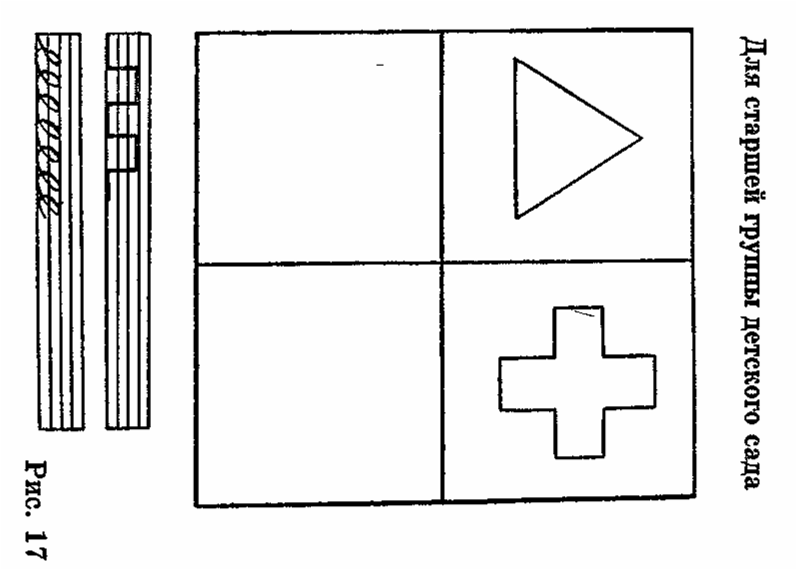 додаток ЖРис. Л.1БЛАНК МЕТОДИКИ «Кодування»Ф. І. дитини ________________________ Група ________ Дата ________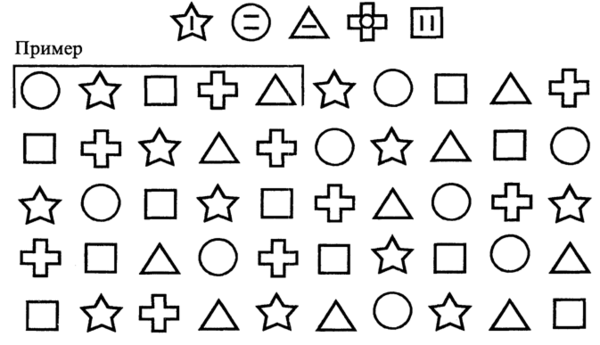 Автор: Семаго Н. Я., Семаго М. М.Мета (яку функцію, якість, особливість досліджує): діагностика сформованості просторових уявлень, конструктивного і просторового мислення в наочно-дієвому плані.матеріал: розрізані по вказаних лініях зображення, додатковим орієнтиром в яких є колір фону.Процедура проведення та реєстрації результатів Перед дитиною на столі кладеться еталонне зображення і поруч у випадковому порядку розкладаються деталі цього ж зображення, але розрізаного. Інструкція задається в словесній формі і одночасно у вигляді показу (в залежності від наданого виду допомоги). Дитину просять скласти з частин, що знаходяться перед ним, точно таку ж картинку, як еталонна. У протоколі фіксують назву зображення і кількість складових його частин, і поруч характер діяльності, його емоційні та мовні реакції, вид і обсяг необхідної допомоги, результативність виконання завдання. Після успішного виконання попереднього орієнтовного (посильного, рис. Д.1, Д.2) завдання дитині пропонують самостійно виконати більш важкі (оцінювані, рис. Д.3, Д4, Д5) варіанти завдання.Інструкція: "Склади зі шматочків таку ж картинку, як ця "(" Ось тут один хлопчик розрізав картинку, треба її скласти ").Види можливої допомоги:Стимулююча допомогу;Організуюча допомога;Демонстрація кінцевого результату (додаткова наочна допомога);Пред'явлення частин розрізаного зображення в ракурсі, що не вимагає їх переорієнтації в просторі;Обведення цілого зображення рукою дитини;Повна навчальна допомога з визначенням можливості "перенесення" на аналогічне завдання.Аналізовані показники:Рівень доступною складності завдання;Переважна стратегія діяльності;Сформованість просторового аналізу і синтезу;Критичність дитини до власних результатами;Учитися дитини.Вікові нормативи виконання:Діти старше 5,5 - 6 років зазвичай успішно виконують завдання на складання картинок, розрізаних на чотири і більше нерівних частин різної конфігурації.Оцінка результатів(Тренувальне завдання не враховується):Високий рівень - самостійне складання 2-х картинок.Вище середнього - завдання виконано із стимулюючою допомогою.Середній рівень - завдання виконано з організуючою допомогою.Нижче середнього - завдання виконано з додаткової наочної допомогою, пред'явленням частин розрізаного зображення в ракурсі, що не вимагає їх переорієнтації в просторі.Низький - не виконано або виконано з навчальною допомогою.Таблиця Р.1Схема протоколу до методикиДодаток ТАНАЛІЗ ОРГАНІЗАЦІЇ ДІЯЛЬНОСТІ3Додаток УЗВЕДЕНИЙ ПРОТОКОЛ ДІАГНОСТИКИ ДОШКІЛЬНОЇ ПСИХОЛОГІЧНОЇ ЗРІЛОСТІПІБ ___________________________________________________ Дата народження ___. ___. 20___ г.Вік  на момент обстеження ___ л. ____ міс. Дата обстеження ___. ___. 20 ___ г.Рівні розвитку в таблиці (відзначаються «V»): високий (В), вище середнього (ВС), середній (С), нижче середнього (НС), низький (Н)
ІНШІ ІНДИВІДУАЛЬНІ ОСОБЛИВОСТІ ДИТИНИ
Типологічні особливості: надмірна рухливість, повільність, інертність, збудливість, плаксивість, різкі зміни настрою ______________________________________________________________________________
Характерологічні особливості: товариськість, замкнутість, дратівливість, негативізм, упертість, імпульсивність, можливість-неможливість регулювання та аналізу емоцій і поведінки в цілому, прояви агресії, негативний самопред'явленіе, дружелюбність, конфліктність, тривожність, прагнення до лідерства, організаторські здібності, відповідальність, недотримання дистанції при спілкуванні з дорослими, вимагає при труднощах підтримки, підбадьорення, занижена самооцінка і т.д. ____________________________________________
Діяльність на заняттях (При адекватних навчально-виховних впливах в рамках дотримання програмних норм тривалості заняття): • активне ставлення, зацікавленість, байдужість, відмова; • цілеспрямованість роботи, зосередженість, часто відволікається, діє хаотично, непродумано, недостатня рефлексія, критичний - некритичний до результатів, допомога малоефективна, швидко або повільно включається в роботу; • темп роботи високий (продуктивний, непродуктивний), середній, низький (тривале обмірковування, ретельне виконання, зниження психічної активності - млявість, відволікається, загальмованість); • швидка поява втоми (скарги на втому, головний біль, млявість, сонливість, відволікання, уповільнення темпу роботи, погіршення якості, повне припинення роботи).
Загальні рекомендації для супроводжуючих дорослих (Педагогів, батьків, психолога) по роботі з дитиною ________________________________________________________________________________________________________________________________________________________________________________________________________________Додаток ЗМЕТОДИКА «ЗАПАМ'ЯТОВУВАННЯ ДВОХ ГРУП СЛІВ»Автор: Семаго Н. Я., Семаго М. М.Мета (яку функцію, якість, особливість досліджує): дослідження обсягу і швидкості слухоречевого запам'ятовування, можливостей і обсягу відстроченого відтворення.Матеріал. Для запам'ятовування використовуються прості (односкладові або короткі двоскладові), частотні, не пов'язані за змістом слова в однині називного відмінка, об'єднані в групи (5 і 3 слова).Процедура проведення та реєстрації результатівДитину просять запам'ятати слова, які він почує. При цьому, в зависимости від віку, зацікавленості, рівня мотивації дитини, характеру його діяльності і інших факторів, дається відповідна інструкція. вонаможе бути побудована, наприклад, про таке чином.Інструкція 1А. «Зараз ми будемо запам'ятовувати слова. Спочатку я назву слова, а ти послухаєш, а потім повториш слова в тому ж порядку, в якому я. Тобі зрозуміло, що таке «порядок»? Як у мене слова йшли одна за одною, так повторювалиряй їх і ти. Давай спробуємо".Далі фахівець з інтервалом від півсекунди до секунди чітко вимовляючисит слова і просить дитину повторити їх. Якщо дитина не повторив жодного слова, фахівець підбадьорює дитини і повторює інструкцію ще раз в докірченной формі.Якщо дитина вимовляє слова в іншому порядку, йому про це не говорять спеціально, а просто його увага звертається на те, в якому порядку стояли слова.Психолог робить повтори першої групи слів до тих пір, поки дитина не повторить всі слова групи (неважливо, в правильному чи в неправильному порядку). Після того як дитина повторив все слова, необхідно попросити його повторити їх ще раз, вже самостійно, тобто без попереднього повторение цих слів психологом.Реєструється як порядок відтворюваних слів, так і кількість необхідних повторень для повного запам'ятовування першої групи слів. Також реєструються правильність повторення, також все привнесені або позовужённие слова. Зазвичай для правильного самостійного повтору п'яти слів потрібно не більше чотирьох повторень.Важливою умовою проведення обстеження є дотримання тиші, відсутність сторонніх подразників, що відволікають дитину.Інструкція 1Б. «А тепер послухай і повтори інші слова».Далі дається друга група слів.Вся вищеописана процедура повторюється. Зазвичай для запам'ятовування трьохслів потрібна менша кількість повторів (як правило, не більше двох-трьох).Інструкція 2А. «А зараз повтори слова, які ти запам'ятовував першими, на початку. Які це були слова? »Реєструються всі слова, звані дитиною. Дитину схвалюють поза зазалежності від результату повтору слів.Інструкція 2Б. «А тепер повтори інші слова, які ти запам'ятовував».Також реєструються всі слова, які відтворює дитина.аналізовані показникиобсяг матеріалу, що запам'ятовується;кількість необхідних повторень для повного запам'ятовування дитиною як більшого, так і меншого за обсягом матеріалу (швидкість запомінанія);можливість утримання висунутого порядку слів;наявність привнесених слів і слів, близьких за змістом або звучанню (Парафазии);наявність интерферирующих впливів на відтворений по «групам» матеріал;міцність мнестических слідів (при відстроченому відтворенні);особливості фонематичного сприйняття.Вікові нормативи виконанняДіти 4,5-5,5 років зазвичай добре розуміють інструкції та в стані
довільно запам'ятовувати слова в зазначеному обсязі. Як правило, вони
запам'ятовують групу з 3 слів в правильному порядку з двох-трьох пред'явлений, а з 5 слів - з трьох-чотирьох передавальний. Але в цьому випадку по
рядок слів може бути незначно змінений. При воспроізведеніівторой групи слів виявляються ті ж особливості запомінанія.Как правило, діти цього віку не виходять за межі груп, тобто
слова в групі не інтерферують (змішуються) між собою. порядок
слів в основному зберігається. При наявності в відтворюваному ряду слів,
близьких за змістом до стимульним, можна говорити про труднощі не стільки запам'ятовування, скільки актуалізації необхідного в даний
момент слова.Діти 5,5-6-річного віку здатні послідовно відтворювати групи з 5 і 3 слів відповідно. Характер відтворення в цілому аналогічний описаному вище. При повторному відтворенні можлина «втрата» (не більше одного-двох слів) або незначні зміни (перестановка) порядку слів (також одне-два слова). При відстроченому відтворенні у дітей 5,5-6-річного віку через 30-45 хвилин после запам'ятовування в нормі можливі «втрата» не більше одного-двох слів і поодинокі помилки в «розподілі» слів по групах.Обладнання: 2 групи простих, не пов'язаних за змістом, слів в однині називного відмінка.1.	будинок - ліс - кіт	2.	холод	  -  риба - книга 	Брат – вікно - вода	 	лід – меч -колоОцінка результатівВисокий рівень:запам'ятовує групу з 3 слів в правильному порядку з одного-двох пред'явлений, а з 5 слів - з одного-трьох передавальний, без перестановок. При відстроченому відтворенні через 30-45 хвилин - відтворення всіх слів в правильному порядку за групами.Рівень вище середнього: запам'ятовує групу з 3 слів в правильному порядку з одного-двох пред'явлений, а з 5 слів - з двох-чотирьох передавальний (допускається перестановка двох слів). При відстроченому відтворенні - можлива «втрата» одного слова і одна помилка в «розподілі» слів по групах. Середній рівень: запам'ятовує групу з 3 слів в правильному порядку з двох-трьох пред'явлений, з 5 слів - з трьох-чотирьох передавальний (допускається перестановка двох слів). При відстроченому відтворенні через 30-45 хвилин после запам'ятовування можливі «втрата» не більше одного-двох слів і поодинокі помилки в «розподілі» слів по групах.Рівень нижче середнього: запам'ятовує групу з 3 слів в правильному порядку з трьох і більше пред'явлений, а з 5 слів - з п'яти-восьми передавальний, переставляє слова. При відстроченому відтворенні «втрачає» 3 і більше слів, помиляється в «розподілі» слів по групах.Низький рівень:не може відтворити всі слова в правильному порядку навіть після багаторазового повторення. При відстроченому відтворенні «втрачає» більшість слів, не "розподіляє» їх по групах.Додаток РМЕТОДИКА «НАМАЛЮЙ ЩОСЬ»Автор: Р. С. НємовМета (яку функцію, якість, особливість досліджує): діагностика уяви.Матеріал: стандартний аркуш паперу і фломастери або олівці (не менше шести різних кольорів).процедура проведення У цій методиці дитині пропонується стандартний аркуш паперу і фломастери і олівці (не менше шести різних кольорів). Дитина отримує завдання придумати і намалювати якусь картину.Інструкція:" Придумай і намалюй якусь картину ".Критерії оцінювання та інтерпретації данихАналіз картини і оцінка фантазії дитини: В ході малювання фантазія дитини оцінюється за такими ознаками:Швидкість процесів уяви.Незвичайність, оригінальність образів уяви.Багатство фантазії.Глибина і опрацьованість (деталізованість) образів.Вразливість, емоційність образів.По кожному з цих ознак малюнок отримує від 0 до 2 балів.0 балів ставиться тоді, коли цей показник в малюнку практично відсутня. 1 бал малюнок отримує в тому випадку, якщо дана ознака є, але виражений порівняно слабо. 2 бали малюнок заробляє тоді, коли відповідний ознака не тільки є, але і виражений досить сильно.Якщо протягом 1 хв дитина так і не придумав сюжету малюнка, то експериментатор сам підказує йому будь-якої сюжет і за швидкість уяви ставить 0 балів. Якщо ж сама дитина придумав сюжет до кінця відведеної на це хвилини, то за швидкістю уяви він отримує оцінку в 1 бал. Нарешті, якщо дитині вдалося придумати сюжет дуже швидко, протягом перших 30 сек відведеного часу, то за ознакою «швидкість процесів уяви» дитині ставиться 2 бали.Незвичайність, оригінальність образів уяви розцінюється наступним способом.Якщо дитина просто відтворив те, що колись десь бачив, то за цією ознакою він отримує 0 балів. Якщо відтворив відоме, але при цьому вніс в нього від себе щось нове, то оригінальність його уяви оцінюється в 1 бал. Нарешті, в тому випадку, якщо дитина придумав щось таке, що він не міг раніше десь небудь бачити, то оригінальність його уяви отримує оцінку в 2 бали.Багатство фантазії дитини проявляється також у різноманітності використовуваних ним образів. При оцінюванні цієї якості процесів уяви фіксується загальна кількість різних живих істот, предметів, ситуацій і дій, різних характеристик і ознак, приписуваних всього цього в малюнку дитини.Якщо загальне число названого перевищує 10, то за багатство фантазії дитина одержує 2 бали. Якщо загальна кількість деталей зазначеного типу знаходяться в межах від 6 до 9, то дитина отримує 1 бал. Якщо ознак в малюнку мало, але в цілому не менше 5, то багатство фантазії дитини оцінюється в 0 балів.Глибина і опрацьованість образів визначаються по тому, наскільки різноманітно в малюнку представлені деталі і xapaктерістікі, що відносяться до образу (людині, тварині, фантастичного суті, об'єкту, предмету і т. п.), що грає ключову роль або займає центральне місце в малюнку. Тут також даються оцінки в трибальною системою.0 балів дитина отримує тоді, коли центральний об'єкт його малюнка зображений досить схематично, без детального опрацювання його аспектів. 1 бал ставиться в тому випадку, якщо при промальовуванні центрального об'єкта його деталізація помірна. 2 бали за глибиною і опрацьованості образів дитина отримує в тому випадку, якщо головний образ його малюнка зображений в ньому досить докладно, з безліччю різноманітних характеризують його деталей.Вразливість або емоційність образів уяві оцінюється по тому, чи викликає він інтерес і емоції у глядача.Якщо образи, використані дитиною в його малюнку, малоцікаві, банальні, не роблять враження на слухача, то з обговорюваного ознакою фантазія дитини оцінюється в 0 балів. Якщо образ малюнка викликав і до себе інтерес з боку глядача і деяку відповідну емоційну реакцію, але цей інтерес разом з відповідною реакцією незабаром згасає, то вразливість уяви дитини отримує оцінку, рівну 1 балу. І, нарешті, якщо дитиною були використані яскраві, вельми цікаві образи, увагу глядача до яких, раз виникнувши, вже потім не згасало і навіть посилювалося до кінця, супроводжуючись емоційними реакціями типу подиву, захоплення, страху і т. П., То вразливість малюнка дитини оцінюється за вищим балом - 2.Таким чином, максимальне число балів, яке дитина в цій методиці може отримати за свою уяву, дорівнює 10, а мінімальне - 0.Для того щоб в ході прослуховування розповіді дитини експериментатору було легше фіксувати і далі аналізувати продукти його уяви по всім перерахованим вище параметрам, рекомендується користуватися схемою.Таблиця Р.1Схема протоколу до методикиПо ходу малювання дитини в потрібній графі цієї таблиці відзначаються оцінки фантазії дитини в балах. Оцінка результатів10 балів	- високий рівень.8-9 балів	- рівень вище середнього.4-7 балів	- середній рівень.2-3 бали	- рівень нижче середнього.0-1 бал	- низький рівень.Додаток ТАНАЛІЗ ОРГАНІЗАЦІЇ ДІЯЛЬНОСТІ3РозділПрізвище, ініціали та посада консультантаПідпис, датаПідпис, датаРозділПрізвище, ініціали та посада консультантаЗавдання видавЗавданняприйняв1.Бурлакова І.А. – д.психол.н., проф., професор кафедри практичної психології та соціальної роботи26.03.2021 р.26.03.2021 р.2.Бурлакова І.А. – д.психол.н., проф., професор кафедри практичної психології та соціальної роботи26.03.2021 р.26.03.2021 р.№з/пНазва етапівСтрок  виконання етапівПримітка1Визначення проблеми дослідження та розроблення плану випускної кваліфікаційної роботи бакалавра03.2021 р.03.2021 р.2Аналіз літератури за проблемою. Робота над теоретичною частиною дослідження.03.2021 р.03.2021 р.3Розробка діагностичного інструментарію та проведення констатувального експерименту04.2021 р.04.2021 р.4Узагальнення результатів констатувального експерименту04.2021 р.04.2021 р.5Розробка рекомендацій щодо особливостей індивідуального профілю розвитку дітей в умовах дошкільного навчального закладу05.2021 р.05.2021 р.6Підготовка випускної кваліфікаційної роботи бакалавра до захисту та її захист 06.2021 р.06.2021 р.ВСТУП 7РОЗДІЛ1.ТЕОРЕТИКО-МЕТОДОЛОГІЧНИЙ АНАЛІЗ ВИВЧЕННЯ ПРОБЛЕМИ ОСОБЛИВОСТЕЙ ІНДИВІДУАЛЬНОГО РОЗВИТКУ ДІТЕЙ В УМОВАХ ДОШКІЛЬНОГО НАВЧАЛЬНОГО ЗАКЛАДУТЕОРЕТИКО-МЕТОДОЛОГІЧНИЙ АНАЛІЗ ВИВЧЕННЯ ПРОБЛЕМИ ОСОБЛИВОСТЕЙ ІНДИВІДУАЛЬНОГО РОЗВИТКУ ДІТЕЙ В УМОВАХ ДОШКІЛЬНОГО НАВЧАЛЬНОГО ЗАКЛАДУ1.1.Аналіз літератури за проблемою дослідження  основних чинників успішного розвитку дитиниАналіз літератури за проблемою дослідження  основних чинників успішного розвитку дитини121.2.Психологічні  та вікові особливості дітей старшого дошкільного вікуПсихологічні  та вікові особливості дітей старшого дошкільного віку141.3.Основні завдання та напрямки роботи практичного психолога в умовах дошкільного навчального закладуОсновні завдання та напрямки роботи практичного психолога в умовах дошкільного навчального закладу21ВИСНОВКИ ДО РОЗДІЛУ 1	29ВИСНОВКИ ДО РОЗДІЛУ 1	29ВИСНОВКИ ДО РОЗДІЛУ 1	29ВИСНОВКИ ДО РОЗДІЛУ 1	29ВИСНОВКИ ДО РОЗДІЛУ 1	29РОЗДІЛ2. ЕМПІРИЧНЕ ДОСЛІДЖЕННЯ індивідуального профілю розвитку ДІТЕЙ 2.1.Методичні заходи, хід та процедура констатувального експерименту 32322.2.Психологічний та статистичний аналіз  результатів констатувального експерименту37372.3.Практичні рекомендації щодо  успішності процесу адаптації  дітей дошкільного віку в умовах дошкільного навчального закладу4242ВИСНОВКИ ДО РОЗДІЛУ 2 ВИСНОВКИ ДО РОЗДІЛУ 2 ВИСНОВКИ ДО РОЗДІЛУ 2 4848ВИСНОВКИВИСНОВКИВИСНОВКИ5151СПИСОК ВИКОРИСТАНОЇ ЛІТЕРАТУРИДОДАТКИСПИСОК ВИКОРИСТАНОЇ ЛІТЕРАТУРИДОДАТКИСПИСОК ВИКОРИСТАНОЇ ЛІТЕРАТУРИДОДАТКИ53605360Психічна функціяОсобливості розвиткуСенсорний розвитокВізуальне сприйняття стає провідним при ознайомленні з навколишнім; · освоюються сенсорні еталони;-зростає цілеспрямованість, планомірність, керованість, усвідомленість сприйняття;встановлюються взаємозв'язку сприйняття з промовою і мисленням, і, як наслідок, сприйняття інтеллектуалізірует.УвагаЗначно зростають концентрація, обсяг і стійкість уваги;-кладаються елементи довільності в управлінні увагою на основі розвитку мови і пізнавальних процесів; -увагу стає опосередкованим; · з'являються елементи Послепроизвольное уваги.Пам'ять Переважає мимовільна образна пам'ять; пам'ять, все більше об'єднуючись з промовою і мисленням, набуває інтелектуальний характер;словесно-смислова пам'ять забезпечує опосередковане пізнання і розширює сферу пізнавальної діяльності дитини;-складаються елементи довільної пам'яті як здатності до регуляції даного процесу спочатку з боку дорослого, а потім і самої дитини;формуються передумови для перетворення процесу запам'ятовування в особливу розумову діяльність, спрямовану на оволодіння логічними прийомами запам'ятовування; - у міру накопичення та узагальнення досвіду поведінки і спілкування дитини з дорослими і однолітками розвиток пам'яті включається в розвиток особистості.МисленняДитина вирішує розумові завдання, представляючи їх умови, мислення стає внеситуативно;-освоєння мови призводить до розвитку міркування як способу вирішення розумових завдань, виникає розуміння причинності явищ;-дитячі питання виступають показником розвитку допитливості і говорять про проблемність мислення дитини; -з'являється нове співвідношення розумової і практичної діяльності, коли практичні дії виникають на основі попереднього міркування; зростає планомірність мислення;-дитина переходить від використання готових зв'язків і відносин до «відкриттю» більш складних;-виникають спроби пояснити явища і процеси;-експериментування виникає як спосіб, що допомагає зрозуміти приховані зв'язки і відносини,-застосувати наявні знання, спробувати свої сили;-складаються передумови таких якостей розуму,МоваМова відривається від конкретної ситуації, втрачає ситуативність, перетворюючись на універсальний засіб спілкування; зростає виразність мови; · дитина вчиться висловлювати свої думки зв'язно, логічно, осягаючи закони мови; міркування перетворюються в спосіб вирішення інтелектуальних завдань, а мова стає знаряддям мислення і засобом пізнання, інтелектуалізації пізнавальних процесів; - розвивається регулююча функція мови, яка виражається в розумінні літературних творів, в підпорядкуванні інструкції дорослого;- мова стає особливим видом довільної діяльності; формується свідоме ставлення до мови; -· складається яка планує функція мови, коли вона починає випереджати рішення практичних і інтелектуальних завдань; · виникає звукова функція мови, виділення слова як абстрактної одиниці, що створює можливість зробити слово об'єктом пізнання і освоїти письмову мову; виникають передумови для освоєння грамоти; - мова перетворюється в особливу діяльність, що має свої форми: слухання, бесіда, міркування і розповіді; - завершується процес фонематичного розвитку: дитина правильно чує і вимовляє звуки.УяваУява набуває довільний характер: дитина вміє створити задум, спланувати його і реалізувати; - воно стає особливою діяльністю, перетворюючись в фантазування;-дитина освоює прийоми і засоби створення образів; - уяву переходить у внутрішній план, відпадає необхідність у наочній опорі для створення образів.Самосвідомість Виникає критичне ставлення до дорослих і однолітків;-дошкільник усвідомлює свої фізичні можливості, вміння, моральні якості, переживання і деякі психічні процеси; -з'являється здатність до оцінки своїх досягнень в конкретних видах діяльності, своїх певних якостей; -до кінця дошкільного віку складається правильна диференційована самооцінка, самокритичність-розвивається здатність мотивувати самооцінку; · з'являється усвідомлення себе в часі, індивідуальна свідомість.Воля У дітей формується цілепокладання, виникають боротьба і супідрядність мотивів, планування, з'являється самоконтроль в діяльності і поведінці;-розвивається здатність до вольового зусилля; · дитина здійснює мовне планування, спонукає дорослих і однолітків робити так, як він задумав;-складається довільність у сфері рухів, дій, пізнавальних процесів і спілкування з дорослими.Емоційний розвитокДитина освоює соціальні норми вираження почуттів;-Змінюється роль емоцій в діяльності дитини, формується емоційне передбачення;-почуття стають більш усвідомленими, узагальненими, розумними, довільними, внеситуативно;-формуються вищі почуття - моральні, інтелектуальні, естетичні.Моральний розвиток У дітей складаються перші моральні судження і оцінки, початкове розуміння громадського сенсу моральної норми;-Зростає дієвість моральних уявлень;-виникає свідома моральність, тобто поведінка дитини починає опосередковувати моральної нормою.№Назва методики (методу дослідження)АвторЛітературний джерелоДосліджувана функція (якість, явище, особливість)1Біологічна зрілість дитини (методи оцінювання: Філіппінська тест, піднімання пальців лівої руки, вправи «Перемога» і «Ріжки», визначення зубного віку, тест "Руки")(Додаток А)Байєр О.М.Сироватко Е.Н. Сироватко О., Байер О. Визначення готовності дитини до навчання в школі. // Психолог. - 2003. - № 13 (61). - С. 10-14. Загальна мета: визначення досягнутого рівня дозрівання організму дитини.Загальна мета: визначення досягнутого рівня дозрівання організму дитини2Методика  «Тестова бесіда»(Додаток Б) Банків С.АДіагностична діяльність психолога дошкільного навчального закладу: Методичний посібник / Упоряд. М. І. Тіхонова. - Луганськ: Знання, 2006. - 164 с. - С. 9-11.Встановлення контакту, визначення загального обізнаності дитини, психосоціальна зрілість.3Методика «Кваліфікація мотиваційних тенденцій по поведінкових реакцій»(Додаток В)Афанасьєва Н.В., Дубіненкова Е.Н.Афанасьєва Н.В., Дубіненкова Е.Н. Програма психологічної діагностики готовності до навчання в школі / Н.В.Афанасьева, Е.Н. Дубіненкова - Вологда, 2000. - 157 с.Аналіз переважної мотивації4Методика "Індивідуальний профіль соціального розвитку дитини старшого дошкільного віку" (додаток Г)Степанова Г. Б. Юдіна Є. Г.Педагогічна діагностика в дитячому саду: посібник для вихователів дошк. образоват. установ / Є. Г. Юдіна, Г. Б. Степанова, Є. М. Денисова. - 3-е изд. - М .: Просвещение, 2006. - 142 с..Визначення соціальної компетентності та рівня розвитку комунікативних навичок дитини5Методика «Срісовиваніе» (додаток Д)Вітцлак Г. Вітцлак Г.Здатність до навчання в школі / / Альманах психологічних тестів. - М .: Реф -бук, 1995. - С.23 - 29.Визначення рівня розвитку дрібної моторики і зорово-моторної координації, яка веде руки.6Методика «Розрізні картинки»(Додаток Ж)Семаго Н. Я.,Семаго М. М.Семаго Н. Я., Семаго М. М. Теорія і практика оцінки психічного розвитку дитини. Дошкільний і молодший шкільний вік. - СПб .: Мова, 2001 г. - 384 стр. - С. 177 -181Діагностика сформованості просторових уявлень, конструктивного і просторового мислення в наочно-дієвому плані.7Методика «Запам'ятовування двох груп слів»(Додаток З)Семаго Н. Я., Семаго М. М.Семаго Н. Я., Семаго М. М.Теорія і практика оцінки психічного розвитку дитини. Дошкільний і молодший шкільний вік. - СПб .: Мова, 2001 г. - 384 стр. - С. 157-159.Дослідження обсягу та швидкості слухоречевого запам'ятовування, можливостей і обсягу відстроченого відтворення.8Методика «Запам'ятай малюнки» (додаток К)Немов Р.С. Немов Р.С.Немов Р.С. Немов Р.С. Психологія: Учеб. для студ. вищ. пед. навч. закладів: У 3 кн. - 4-е изд. - М .: Гуманит. изд. центр ВЛАДОС, 2001. - Кн. 3: Психодіагностика. - 640 с. - С. 91-93.Дослідження обсягу короткочасної і довготривалої зорової пам'яті.9Методика «Кодування»(Додаток Л)Векслер Д.Вимірювання інтелекту дітей / Под ред. Ю. С. Гільбуха. - К .: Рехав'ам «Укрвузполіграф", 1992. - 133 с.Діагностика особливостей уваги10Методика «Закінчи речення» (додаток М)Безруких М. М. Безруких М. МСходинки до школи. - М .: Дрофа, 2000.. - 256 с. - С. 134Вивчення рівня розвитку словесно-логічного мислення11Методика "Послідовні картинки"(Додаток Н)Бернштейн А.Н. Худик В.А.Психологічна діагностика дитячого розвитку: методи дослідження: навчальний посібник / В. А. Худик. - Київ: Освіта, 1992. - 217 с.Дослідження особливостей розумової діяльності, можливості встановлення причинно-наслідкових і просторово-часових зв'язків, аналіз мовного розвитку дитини.12Методика "Послідовні картинки"(Додаток Н)Бернштейн А.Н. Худик В.А.Психологічна діагностика дитячого розвитку: методи дослідження: навчальний посібник / В. А. Худик. - Київ: Освіта, 1992. - 217 с.Дослідження особливостей розумової діяльності, можливості встановлення причинно-наслідкових і просторово-часових зв'язків, аналіз мовного розвитку дитини.13Методика "Виключення предметів" (4-й зайвий, предметний варіант)(Додаток П)Семаго Н. Я., Семаго М. М. Семаго Н. Я., Семаго М. М.Теорія і практика оцінки психічного розвитку дитини. Дошкільний і молодший шкільний вік. - СПб .: Мова, 2001 г. - 384 стр. - С. 216 -223.Сформованість понятійного мислення (узагальнення методом виключення)14Методика "Виключення предметів" (4-й зайвий, предметний варіант)(Додаток П)Семаго Н. Я., Семаго М. М. Семаго Н. Я., Семаго М. М.Теорія і практика оцінки психічного розвитку дитини. Дошкільний і молодший шкільний вік. - СПб .: Мова, 2001 г. - 384 стр. - С. 216 -223.Сформованість понятійного мислення (узагальнення методом виключення)15Методика "Намалюй що-небудь"(Додаток Р)Немов Р.С. Немов Р.С.Психологія: Учеб. для студ. вищ. пед. навч. закладів: У 3 кн. - 4-е изд. - М .: Гуманит. изд. центр ВЛАДОС, 2001. - Кн. 3: Психодіагностика. - 640 с. - С. 85-86.Діагностика уяви16«Малювання бус»(Додаток С)Аргинская І. І.Психодіагностика дітей в дошкільних установах (методики, тести, опитувальники) / авт.-упоряд. Е.В.Доценко. - Волгоград: Учитель, 2010. - 297 с.Комплексне дослідження сформованості основних передумов навчальної діяльності17Аналіз організації діяльності (додаток Т)Безруких М. М.Безруких М. М.Сходинки до школи. - М .: Дрофа, 2000.. - 256 с. - С. 145.Здатність дитини здійснювати цілеспрямовану діяльність№КОПОНЕНТИ ДОШКІЛЬНОЇ ЗРІЛОСТІ В КОНТЕКСТІ ПСИХОЛОГІЧНОЇ ГОТОВНОСТІ ДО ШКОЛИРІВЕНЬ РОЗВИТКУРІВЕНЬ РОЗВИТКУРІВЕНЬ РОЗВИТКУРІВЕНЬ РОЗВИТКУРІВЕНЬ РОЗВИТКУРІВЕНЬ РОЗВИТКУРІВЕНЬ РОЗВИТКУРІВЕНЬ РОЗВИТКУРІВЕНЬ РОЗВИТКУРІВЕНЬ РОЗВИТКУРІВЕНЬ РОЗВИТКУ№КОПОНЕНТИ ДОШКІЛЬНОЇ ЗРІЛОСТІ В КОНТЕКСТІ ПСИХОЛОГІЧНОЇ ГОТОВНОСТІ ДО ШКОЛИНизькийНизькийНизькийНижче середньогоНижче середньогоСереднійСереднійВише середньогоВише середньогоВисокийВисокий№КОПОНЕНТИ ДОШКІЛЬНОЇ ЗРІЛОСТІ В КОНТЕКСТІ ПСИХОЛОГІЧНОЇ ГОТОВНОСТІ ДО ШКОЛИКількість дітей% від загальної кількості % від загальної кількості Кількість дітей% від загальної кількості Кількість дітей% від загальної кількості Кількість дітей% від загальної кількості Кількість дітей% від загальної кількості 1Біологічна зрілість 5 Вправ (Байєр О. Н., Сироватко Е. Н.)000001135.481032.261032.26Загальна обізнаність Методика («Тестова бесіда Банків С.А.))00026.45825.811032.261135.48Мотиваційні тенденціїМетодика «Кваліфікація мотиваційних  енденцій по оведінкових реакцій»  Афанасьєва Н.В.,Дубіненкова Е.Н.)00039.681135.48929.03825.81Соціально-комунікативна зрілість Методика "Індивідуальний профіль соціального розвитку дитини старшого дошкільного віку" (Степанова Г. Б.)00039.68929.031032.26929.03Емоційно-вольова зрілість  (Спостереження, аналіз організації діяльності)00026.45929.031032.26929.03Дрібна моторика  Методика «Срісовиваніе» (Вітцлак Г.)000516.131135.48722.58825.81Сприйняття, просторові уявлення Методика «Розрізні картинки» (Семаго Н. Я., Семаго М. М.)00026.451135.481135.48722.58Пам'ять слуховаМетодика «Запам'ятовування двох груп слів» (Семаго Н. Я.) 000516.131341.94929.03412.9Пам'ять зорова Методика «Запам'ятай малюнки» (Немов Р.С.) 000412.91341.94619.35825.81Увага Методика «Кодування» (Векслер Д.)339.6839.681135.48722.58722.58Словесно-логічне мислення Методика «Закінчи речення» (Безруких М. М.)00039.68929.031032.26929.03Особливості розумової діяльностіМетодика "Послідовні картинки" (Бернштейн А.Н.) 00069.351135.48929.03516.13Понятійне мисленняМетодика "Виключення предметів" (Семаго Н. Я., Семаго М. М.)  00026.451032.261032.26929.03Уява Методика "Намалюй що-небудь" (Немов Р.С.)00069.35929.031032.26619.35Передумови навчальної діяльності Методика «Малювання бус» (Аргинская І. І.)000516.13619.351445.16619.35Загальний рівень 113.7414.81037.0725.9518.5№Питанняоцінкав балахоцінкав балахоцінкав балах№Питанняповнийнеповнийнеправильний1Назви своє прізвище, ім'я, по батькові12Назви прізвище, ім'я, по батькові мами, тата13Ти дівчинка чи хлопчик? Ким ти будеш, коли виростеш - тіткою або дядьком?14У тебе єсестра брат? Дото старше?15Скільки тобі років? А скільки буде через рік,через два роки? 316Зараз ранок або вечір (день або ранок)?17Коли ти снідаєш - ввечері або вранці? Обідаєш вранці або вдень? Що буває раніше - обід чи вечерю?18Де ти живеш? Назви свою домашню адресу219Ким працює твій батько, матір? 110Ти любиш малювати? Якого кольору олівець (стрічка, плаття) ?111Яка зараз пора року - зима, весна, літо або осінь? Чому ти так вважаєш?21-0,512Коли можна кататися на санках - взимку або влітку?113Чому сніг буває взимку, а не влітку?114Що робить листоноша,  лікар, вчитель?115Навіщо потрібні в школі дзвінок, парта, портфель?316Ти сам (а) хочеш піти в школу?117Покажи своє праве око, ліве вухо. Для чого потрібні очі, вуха?118яких тварин ти знаєш?119яких ти знаєш птахів?120Хто більше - корова або коза? Птах або бджілка? У кого більшелап - у собаки чи півня?121Що більше - 8 чи 5; 7 Чи 3? Посчітай від 3 до 6; від9 до 2.122Що потрібно зробити, якщо нечаянно зламаєш чужу річ?2Поведінкові реакції / переважаючі мотиви
Навчально-пізнавальний мотив 
позиційний мотив 
Ігрова мотивація 
Соціальна оцінка живі емоційні реакції на завдання, успіх +-+-прагнення доробити до кінця +--+збереження інтересу при невдачі +---постійно стежить за реакцією психолога, шукає його схвалення +--+нудьга під час виконання, відсутність інтересу +-++зниження рівня виконання завдання при ускладненнях, тривожність ---+намагається в тій чи іншій формі дізнатися, чи добре впорався із завданням ---+звертається до психолога на "ти", намагається змінити завдання, ігнорує умови дорослого --+-швидка втрата інтересу при ускладненнях -++-поводиться як хороший учень, приймає навмисну позу учня ++-+неоднорідність рівня виконання завдань -+-+№твердження+2+10-1-2твердженняЛегко йде на контакт з дорослимиУникає контакту з дорослимиВідгукується на прохання дорослихНе реагує на прохання дорослихІз задоволенням діє з дорослими спільноНе любить діяти з дорослими спільноУспішно діє під керівництвом дорослогоНе вміє діяти під керівництвом дорослогоЛегко приймає допомогу дорослогоНе приймає допомогу дорослогоЧасто взаємодіє з одноліткамиУникає взаємодії з одноліткамиЛегко встановлює дружні взаємини з одноліткамиНасилу встановлює дружні взаємини з одноліткамиУспішно бере участь у колективній гріНе бере участі в колективній гріВиявляє якості лідераВіддає перевагу підкорятися іншимДобре себе почуває в великій групі людейНе любить великі групи людейСпокійно спостерігає за діями інших дітейПерериває, заважає діям інших дітейВміє займати інших дітейНе вміє займати іншихУспішно бере участь в справах і іграх, запропонованих іншими дітьмиНе бере участі в іграх, запропонованих іншими дітьмиУспішно вирішує конфлікти з одноліткамиУскладнюється вирішувати конфлікти з одноліткамиДобре діє самостійноНе може діяти самостійноМоже зайняти себе сам Не може зайняти себе сам Вміє стримувати себе, контролювати свою поведінкуНе вміє стримувати себе, контролювати свою поведінкуЗдатний жертвувати своїми інтересами заради іншихОрієнтований тільки на свої безпосередні інтересиНе завдає шкоди рослинам, тваринам, книгам, іграшкамЧасто заподіює шкоди рослинам, тваринам, книгам, іграшкамДобре знає і виконує розпорядок дня в дитячому садуЧи не знає і не виконує розпорядок дня в дитячому садуВизнає правила, запропоновані дорослимиЧи не визнає правил, запропонованих дорослимВизнає правила, запропоновані іншими дітьмиЧи не визнає правил, запропонованих іншими дітьмиПараметри для оцінювання уяви дитиниОцінки цих параметрів в балахОцінки цих параметрів в балахОцінки цих параметрів в балахПараметри для оцінювання уяви дитини012Швидкість процесів уявиНезвичайність, оригінальність образів уявиБагатство фантазії (різноманітність образів)Глибина і опрацьованість (Деталізованість) образівВразливість, емоційність образівПоказники діяльностіВаріанти оцінкиЗдатність дитини зрозуміти інструкціюРозуміє інструкцію відразу, не вимагає додаткових роз'яснень;не розуміє з першого разу, але приймає допомогу і самостійно виконує аналогічне завдання;не розуміє інструкцію і не приймає допомогуУміння планувати свою діяльність і зосереджено працюватиДіє в певному порядку, працює без відволікань;метушливий, швидко відволікається, вимагає постійного контролю, але позитивно реагує на слова «подумай», «Будь уважний", "не відволікайся» і т.п .;хаотичний, не здатний організувати свою діяльність навіть зі сторонньою допомогоюТривалість роботи без відволікань15-20 хвилин;5-10 хвилин;не може працювати без відволіканьСтавлення до невдачіСпокійно реагує, сам виправляє, приймає допомогу;відносно спокійно реагує, нервує;замикається або плаче, відмовляється від роботиТемп роботиПрацює досить швидко;працює повільно, спокійно;працює дуже повільно, нервує, відволікається№КОМПОНЕНТИДОШКІЛЬНОЇ ПСИХОЛОГІЧНОЇ ЗРІЛОСТІДІАГНОСТИЧНІ МЕТОДИ І МЕТОДИКИ РІВЕНЬ РОЗВИТКУРІВЕНЬ РОЗВИТКУРІВЕНЬ РОЗВИТКУРІВЕНЬ РОЗВИТКУРІВЕНЬ РОЗВИТКУ№КОМПОНЕНТИДОШКІЛЬНОЇ ПСИХОЛОГІЧНОЇ ЗРІЛОСТІДІАГНОСТИЧНІ МЕТОДИ І МЕТОДИКИ ННСЗВЗВбіологічна зрілість5 вправ (Байєр О. ​​Н., Сироватко Е. Н.)Загальна обізнаністьМетодика «Тестова бесіда» (Банків С.А.)мотиваційні тенденціїМетодика «Кваліфікація мотиваційних тенденцій по поведінкових реакцій» (Афанасьєва Н.В., Дубіненкова Е.Н.) Соціально-комунікативна зрілістьМетодика "Індивідуальний профіль соціального розвитку дитини старшого дошкільного віку" (Степанова Г. Б.)Емоційно-вольова зрілістьСпостереження, аналіз організації діяльностіДрібна моторика Методика «Срісовиваніе» (Вітцлак Г.)Сприйняття, просторові уявленняМетодика «Розрізні картинки» (Семаго Н. Я., Семаго М. М.)пам'ять слуховаМетодика «Запам'ятовування двох груп слів»(Семаго Н. Я., Семаго М. М.) пам'ять зороваМетодика «Запам'ятай малюнки» (Немов Р.С.)УвагаМетодика «Кодування» (Векслер Д.)Словесно-логічне мислення	Методика «Закінчи речення» (Безруких М. М.)Особливості розумової діяльностіМетодика "Послідовні картинки" (Бернштейн А.Н.)понятійне мисленняМетодика "Виняток предметів "(Семаго Н. Я., Семаго М. М.)УяваМетодика "Намалюй що-небудь" (Немов Р.С.)Передумови навчальної діяльностіМетодика «Малювання бус» (Аргинская І. І.)іншеЗАГАЛЬНИЙ РІВЕНЬ Параметри для оцінювання уяви дитиниОцінки цих параметрів в балахОцінки цих параметрів в балахОцінки цих параметрів в балахПараметри для оцінювання уяви дитини012Швидкість процесів уявиНезвичайність, оригінальність образів уявиБагатство фантазії (різноманітність образів)Глибина і опрацьованість (Деталізованість) образівВразливість, емоційність образівПоказники діяльностіВаріанти оцінки Здатність дитини зрозуміти інструкціюРозуміє інструкцію відразу, не вимагає додаткових роз'яснень; не розуміє з першого разу, але приймає допомогу і самостійно виконує аналогічне завдання; не розуміє інструкцію і не приймає допомогуУміння планувати свою діяльність і зосереджено працюватиДіє в певному порядку, працює без відволікань; метушливий, швидко відволікається, вимагає постійного контролю, але позитивно реагує на слова «подумай», «Будь уважний", "не відволікайся» і т.п .; хаотичний, не здатний організувати свою діяльність навіть зі сторонньою допомогоюТривалість роботи без відволікань15-20 хвилин; 5-10 хвилин; не може працювати без відволіканьСтавлення до невдачіСпокійно реагує, сам виправляє, приймає допомогу; відносно спокійно реагує, нервує;замикається або плаче, відмовляється від роботиТемп роботиПрацює досить швидко; працює повільно, спокійно; працює дуже повільно, нервує, відволікається